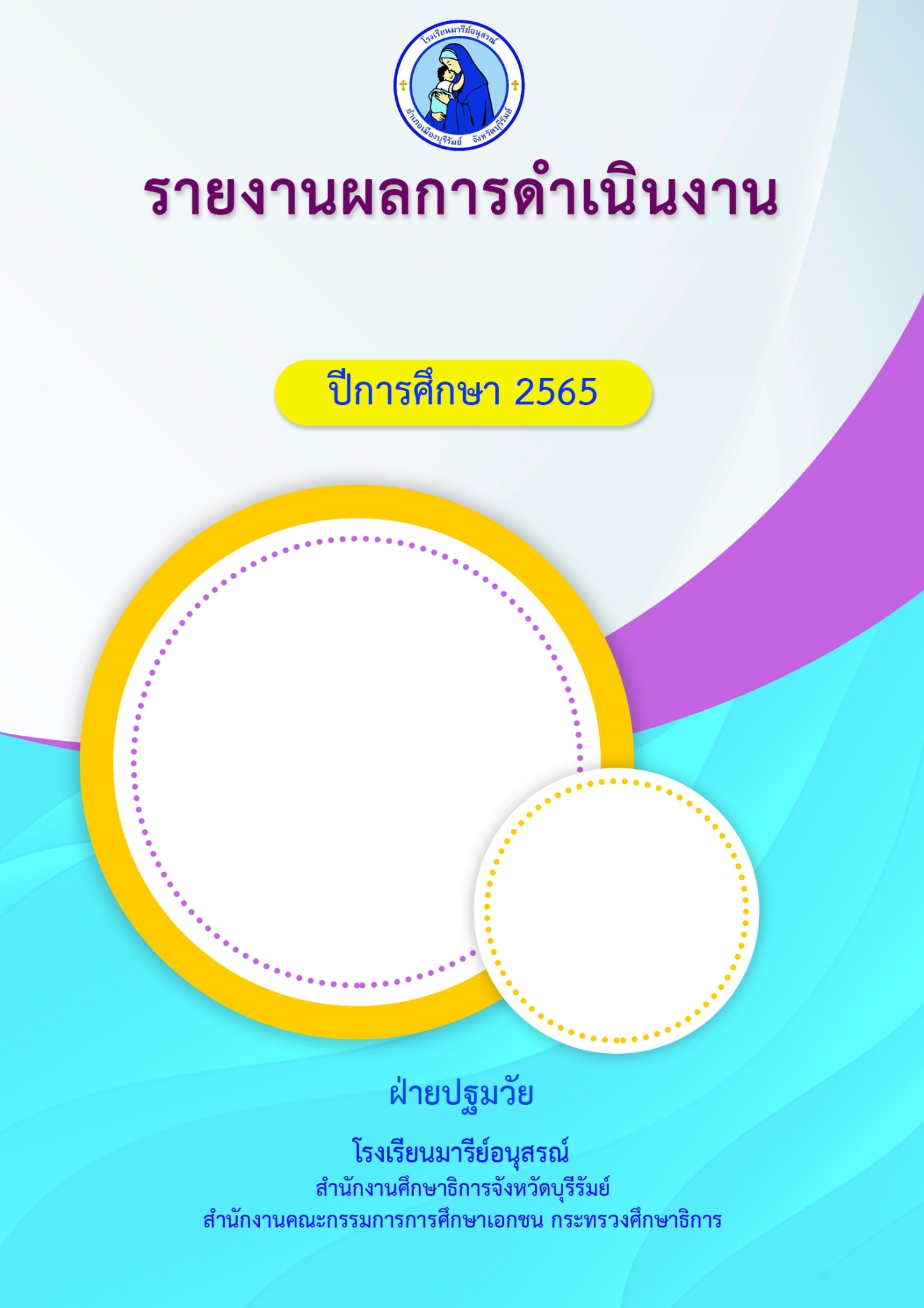 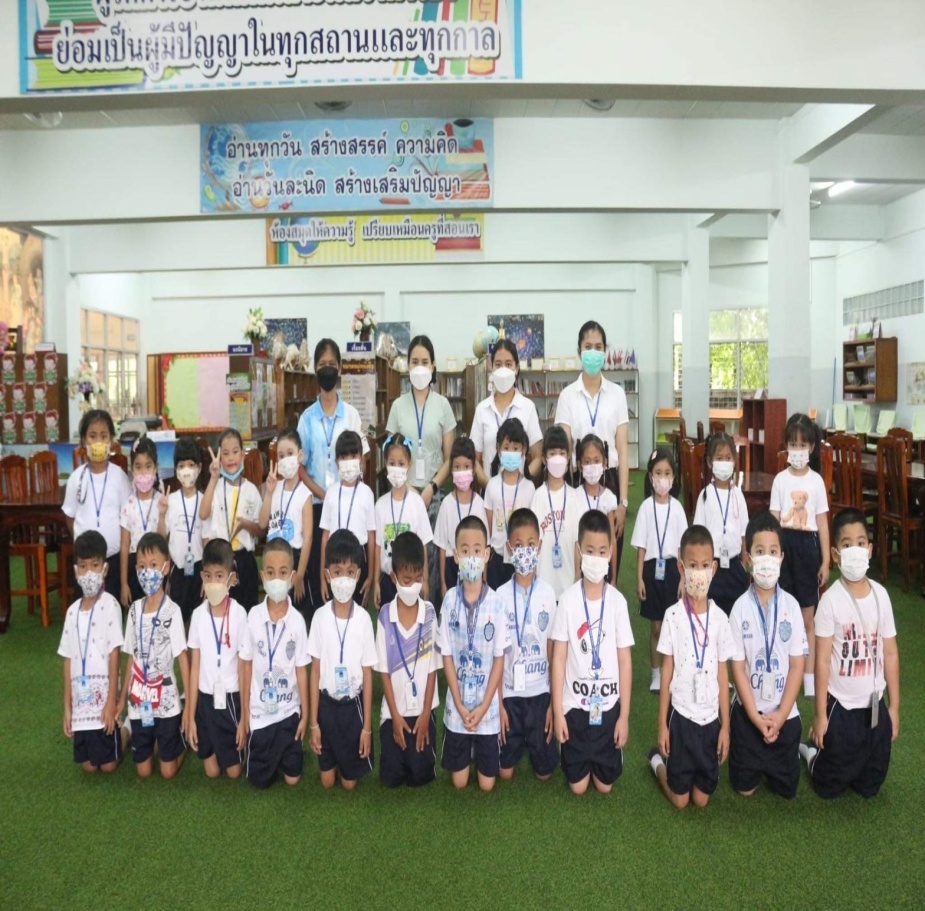 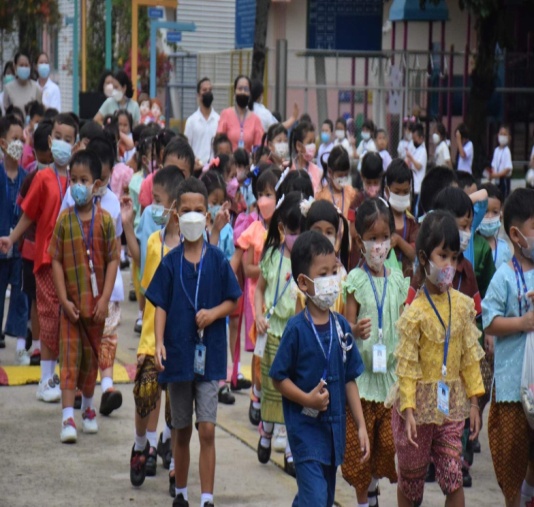 กคำนำ	เอกสารฉบับนี้เป็นเอกสารรายงานการดำเนินงานแผนงานบริหารฝ่ายส่งเสริมคุณธรรม จริยธรรมงานกิจกรรม โครงงานคุณธรรมหนึ่งห้องเรียนหนึ่งคุณธรรม ตลอดปีการศึกษา 2565	โครงงานคุณธรรมหนึ่งห้องเรียนหนึ่งคุณธรรม เพื่อส่งเสริมกระบวนการเรียนรู้และพัฒนาการที่ครอบคลุมนักเรียนปฐมวัยอย่างเหมาะสมกับวัย นักเรียนระดับปฐมวัยมีอัตราการเจริญเติบโตทุกด้านทั้งด้านร่างกาย สังคม จิตใจและปัญญา เป็นช่วงเวลาที่โอกาสทองของการเรียนรู้เปิดกว้างเต็มที่ ซึ่งเป็นช่วงเวลาที่สำคัญที่ต้องปลูกฝังคุณธรรมจริยธรรม ซึ่งถ้าเด็กไม่ได้เรียนรู้สิ่งต่างๆ เหล่านี้ใช้ช่วงวัยที่เหมาะสม เป็นวัยที่จะได้รับกฎเกณฑ์และมาตรฐานทางจริยธรรมจากบิดา มารดา และครูในช่วงปฐมวัยนี้จึงถือได้ว่าเป็นระยะเวลาที่สำคัญที่สุดในการอบรมกล่อมเกลาและปลูกฝังให้เด็กเป็นคนดีผู้อบรมเลี้ยงดูเด็กต้องพัฒนาตนเองให้เป็นผู้ที่ดำเนินชีวิตอย่างมีสติเปี่ยมด้วยความรักความเมตตา นอกจากนี้ต้องดำเนินการประสานความร่วมมือกับบิดามารดา ผู้ปกครอง และบุคคลในชุมชนทุกฝ่ายเพื่อร่วมกันพัฒนาและส่งเสริมเด็กอย่างถูกวิธี	ทั้งนี้ในการดำเนินโครงงานคุณธรรมหนึ่งห้องเรียนหนึ่งคุณธรรมต้องขอขอบพระคุณคณะผู้บริหารและคุณครูที่มีส่วนร่วมในการดำเนินโครงการในครั้งนี้อย่างดีเยี่ยม ผู้จัดทำหวังเป็นอย่างยิ่งว่า เอกสารฉบับนี้จะเป็นแนวทางในการจัดกิจกรรมให้ดียิ่งขึ้นไป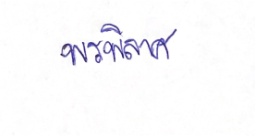                                                                                                             พรพิลาศ อาสาสุข											ผู้จัดทำข1สรุปแผนงาน/โครงการ/กิจกรรม
ฝ่ายอภิบาลและแพร่ธรรมระดับปฐมวัย(โครงการเด็กยุคใหม่ใส่ใจธรรมะ) โรงเรียนมารีย์อนุสรณ์  ปีการศึกษา 2565ชื่อกิจกรรม โครงการเด็กยุคใหม่ใส่ใจธรรมะ
ผู้รับผิดชอบ นางสาวพรพิลาศ  อาสาสุข
ตอบสนองแผนพัฒนาโรงเรียน : พันธกิจข้อที่.......1.......ยุทธศาสตร์ข้อที่ ....... 2.........เป้าหมายข้อที่...2....ตอบสนองมาตรฐานการศึกษา สมศ.รอบสี่: มาตรฐานที่.... 4....ตัวบ่งชี้ที่...4.1-4.4…..ตอบสนองมาตรฐานของโรงเรียน : มาตรฐานที่ .....1.....ตัวบ่งชี้ที่....1.2…..

1.สรุปวิธีการดำเนินการ
	การดำเนินงานได้ประชุมคณะฝ่ายอภิบาลและแพร่ธรรมระดับปฐมวัย คณะกรรมการโครงการเด็กยุคใหม่ใส่ใจธรรมะ แต่งตั้งคณะกรรมการโครงการเด็กยุคใหม่ใส่ใจธรรมะ ดำเนินการจัดโครงการเด็กยุคใหม่ใส่ใจธรรมะ ในช่วงสถานการณ์โควิค -19 ได้ดำเนินโครงการร่วมกิจกรรมในวันที่ 12 กรกฎาคม 2565 ตามมาตราการโควิค -19และสรุปผลการดำเนินการรายงานผลต่อผู้บริหารระดับสูงตามลำดับ โดยสรุปผลการดำเนินการ ดังต่อไปนี้2.งบประมาณขั้นพื้นฐาน
	ตั้งไว้    23,450 บาท
	จ่ายจริง 23,450 บาท
	ใช้งบเกิน    -     บาท	คงเหลือ     -     บาท3.วิธีการติดตาม/เครื่องมือการประเมินผลการปฏิบัติงาน
วิธีการติดตามการประเมินผลกิจกรรมโครงการเด็กยุคใหม่ใส่ใจธรรมะ	- แบบรายงานจำนวนนักเรียนที่เข้าร่วมกิจกรรมโครงการเด็กยุคใหม่ใส่ใจธรรมะ
24.สรุปผลการดำเนินงานตามตัวชี้วัดความสำเร็จ5.สรุปผลในภาพรวม
5.1 จุดเด่นของกิจกรรมในครั้งนี้
1. เป็นความร่วมมือของทุกฝ่าย
2. กิจกรรมบรรลุตามวัตถุประสงค์
3. เด็กนักเรียนได้เห็นความสำคัญในการจัดโครงการเด็กยุคใหม่ใส่ใจธรรมะ
5.2 ข้อเสนอแนะในการทำกิจกรรมครั้งต่อไป
- ควรประสานงานติดต่อกับฝ่ายงานที่เกี่ยวข้องให้เร็วกว่านี้คณะกรรมการดำเนินการจะแก้ไขและหาแนวทางร่วมกัน เพื่อจัดกิจกรรมโครงการเด็กยุคใหม่ใส่ใจธรรมะให้เหมาะสมยิ่งขึ้นต่อไป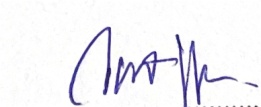 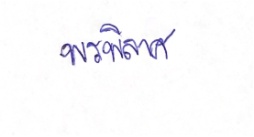 ลงชื่อ…………………………………………..		    ลงชื่อ………………………………ผู้รับทราบ
	 (นางสาวพรพิลาศ  อาสาสุข)                                    (นางธัญญลักษณ์  แก้วอำไพ)
	    ผู้รับผิดชอบโครงการ				             หัวหน้าระดับปฐมวัย3รายงานสรุปผลเด็กนักเรียนเข้าร่วมโครงการเด็กยุคใหม่ใส่ใจธรรมะวันที่ 12 กรกฎาคม 2565 ณ โรงเรียนมารีย์อนุสรณ์ จังหวัดบุรีรัมย์ตารางที่ 1 แสดงจำนวนเด็กนักเรียนเข้าร่วมโครงการเด็กยุคใหม่ใส่ใจธรรมะ	จากตารางที่ 1	พบว่าเด็กนักเรียน ระดับชั้นอนุบาล 1 – ระดับชั้นอนุบาล 3 มาเข้าร่วมโครงการเด็กยุคใหม่ใส่ใจธรรมะคิดเป็นร้อยละ 91.04 และเด็กนักเรียนพี่ไม่ได้เข้าร่วมโครงการเด็กยุคใหม่ใส่ใจธรรมะคิดเป็นร้อยละ8.964รายงานสรุปผลเด็กนักเรียนเข้าร่วมโครงการเด็กยุคใหม่ใส่ใจธรรมะวันที่ 12 กรกฎาคม 2565 ณ โรงเรียนมารีย์อนุสรณ์ จังหวัดบุรีรัมย์ตารางที่ 2 แสดงจำนวนเด็กนักเรียนเข้าร่วมโครงการเด็กยุคใหม่ใส่ใจธรรมะระดับชั้นอนุบาล 1	จากตารางที่ 2	พบว่าเด็กนักเรียน ระดับชั้นอนุบาล 1 มาเข้าร่วมโครงการเด็กยุคใหม่ใส่ใจธรรมะคิดเป็นร้อยละ 90.52 และเด็กนักเรียนพี่ไม่ได้เข้าร่วมโครงการเด็กยุคใหม่ใส่ใจธรรมะ คิดเป็นร้อยละ 9.485รายงานสรุปผลเด็กนักเรียนเข้าร่วมโครงการเด็กยุคใหม่ใส่ใจธรรมะวันที่ 12 กรกฎาคม 2565 ณ โรงเรียนมารีย์อนุสรณ์ จังหวัดบุรีรัมย์ตารางที่ 3 แสดงจำนวนเด็กนักเรียนเข้าร่วมโครงการเด็กยุคใหม่ใส่ใจธรรมะระดับชั้นอนุบาล 2	จากตารางที่ 2	พบว่าเด็กนักเรียน ระดับอนุบาล 2 มาเข้าร่วมโครงการเด็กยุคใหม่ใส่ใจธรรมะคิดเป็นร้อยละ 91.25และเด็กนักเรียนพี่ไม่ได้เข้าร่วมโครงการเด็กยุคใหม่ใส่ใจธรรมะคิดเป็นร้อยละ 8.756รายงานสรุปผลเด็กนักเรียนเข้าร่วมโครงการเด็กยุคใหม่ใส่ใจธรรมะวันที่ 12 กรกฎาคม 2565 ณ โรงเรียนมารีย์อนุสรณ์ จังหวัดบุรีรัมย์ตารางที่ 4แสดงจำนวนเด็กนักเรียนเข้าร่วมโครงการเด็กยุคใหม่ใส่ใจธรรมะระดับชั้นอนุบาล 3	จากตารางที่ 2	พบว่าเด็กนักเรียน ระดับชั้นอนุบาล 3 มาเข้าร่วมโครงการเด็กยุคใหม่ใส่ใจธรรมะคิดเป็นร้อยละ 91.19 และเด็กนักเรียนพี่ไม่ได้เข้าร่วมโครงการเด็กยุคใหม่ใส่ใจธรรมะคิดเป็นร้อยละ 8.81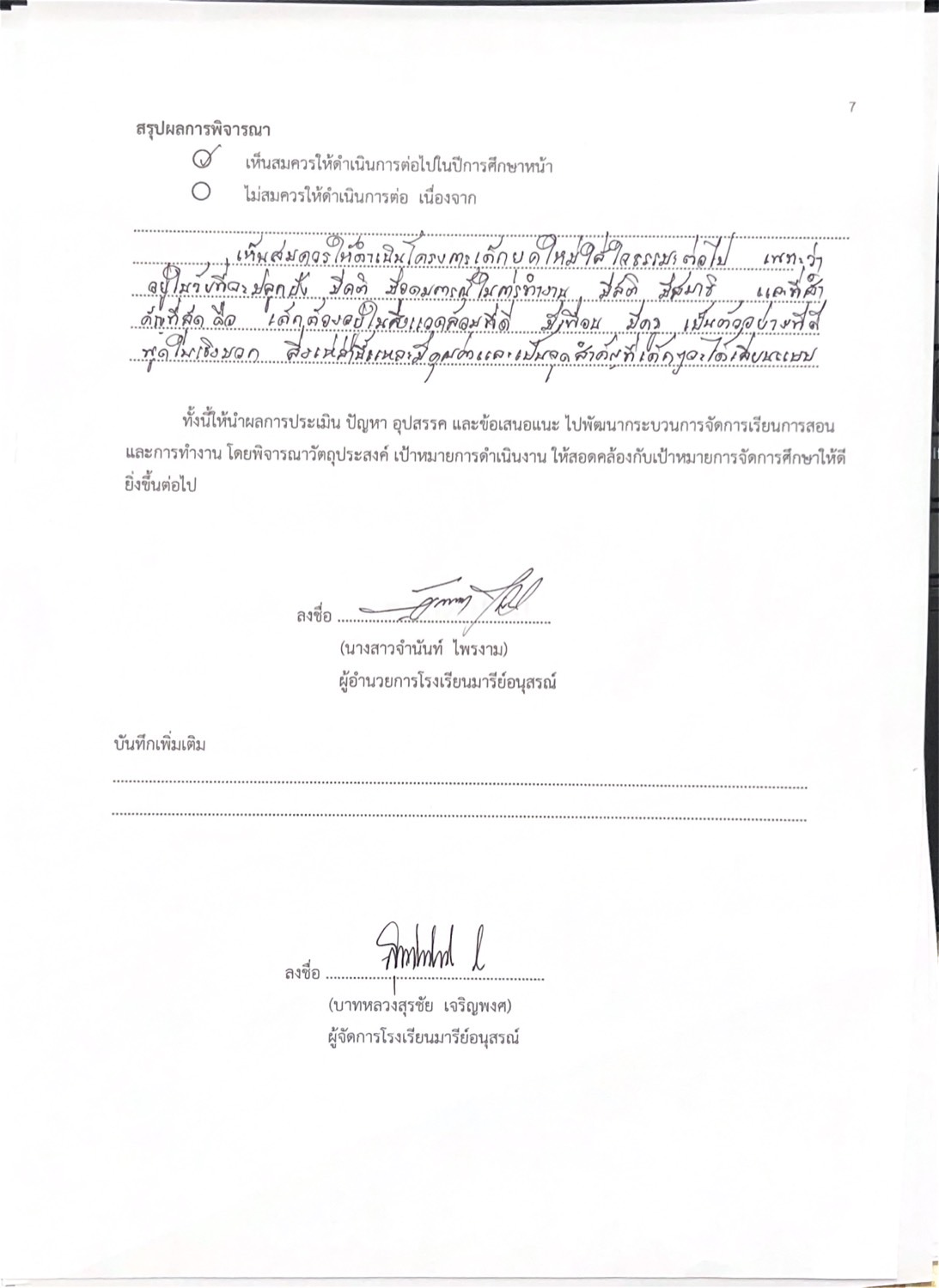                               ภาคผนวก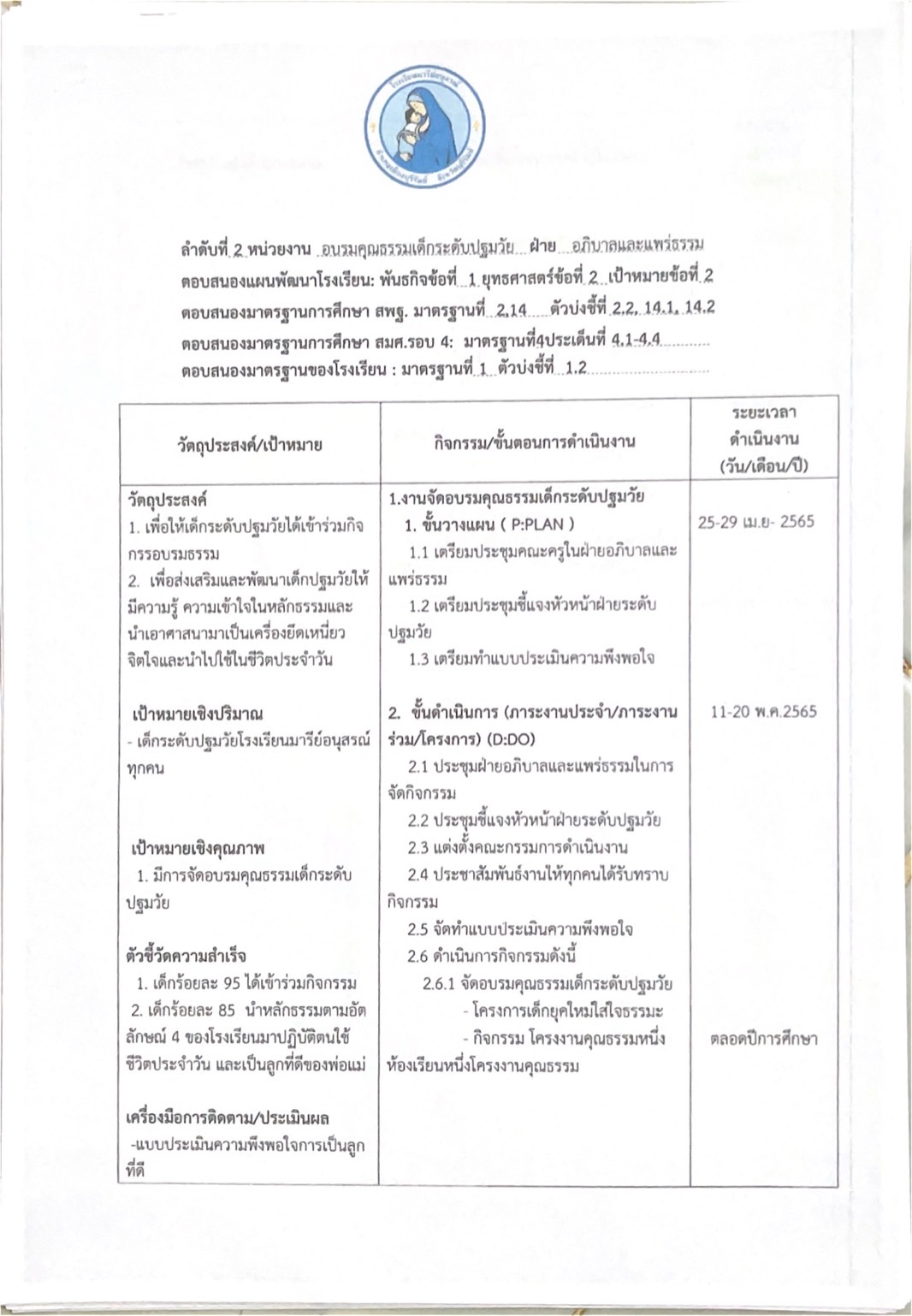 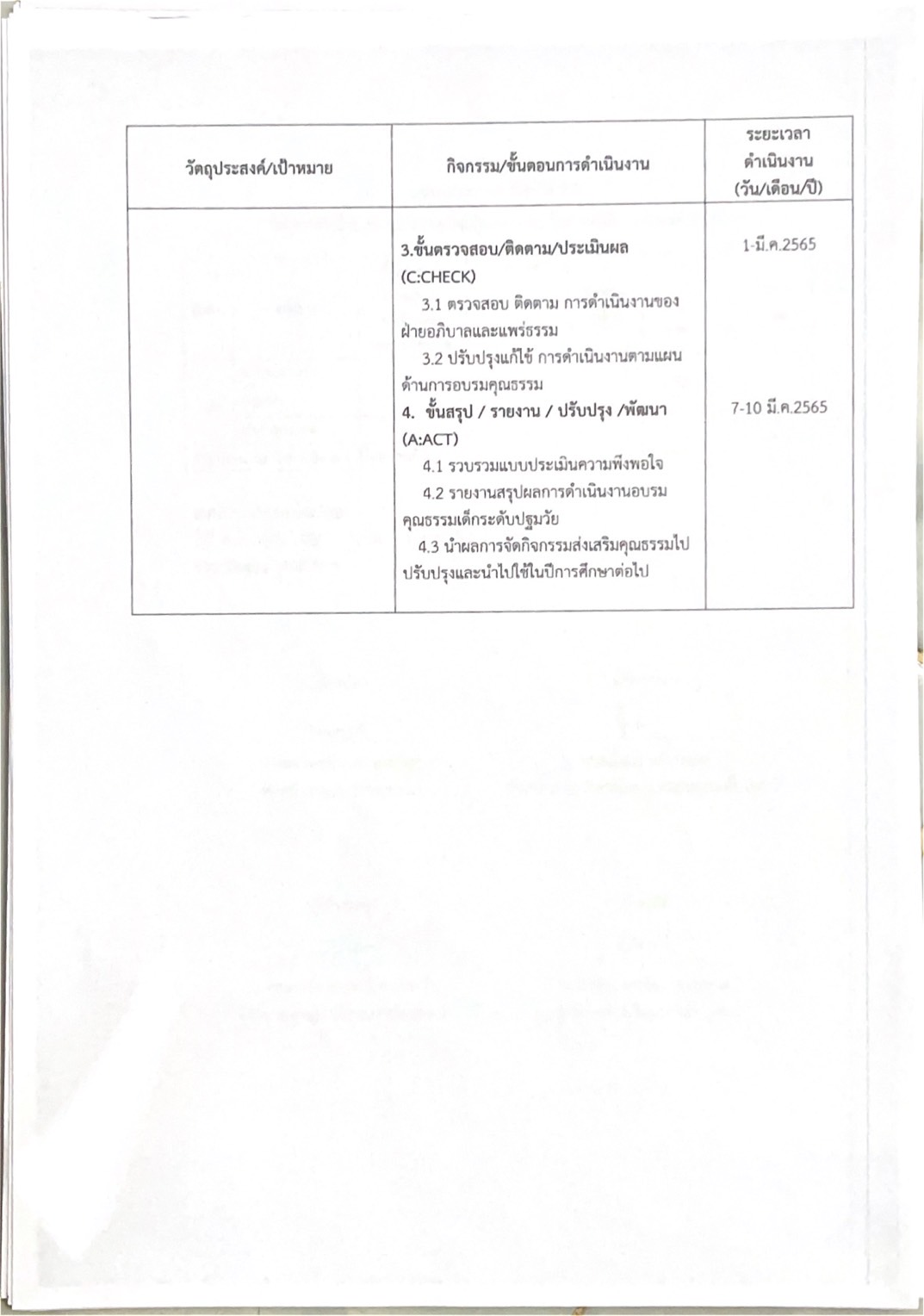 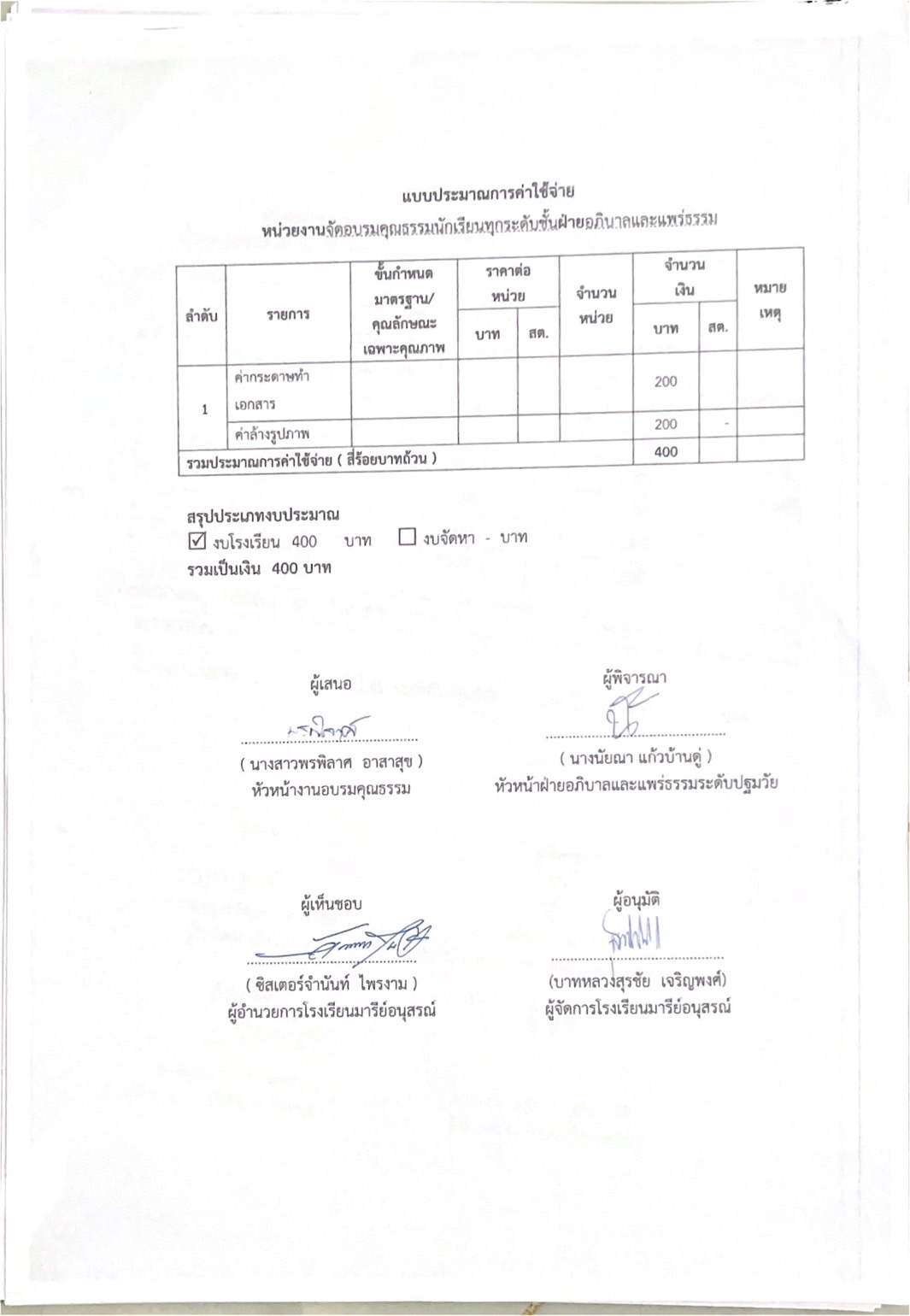 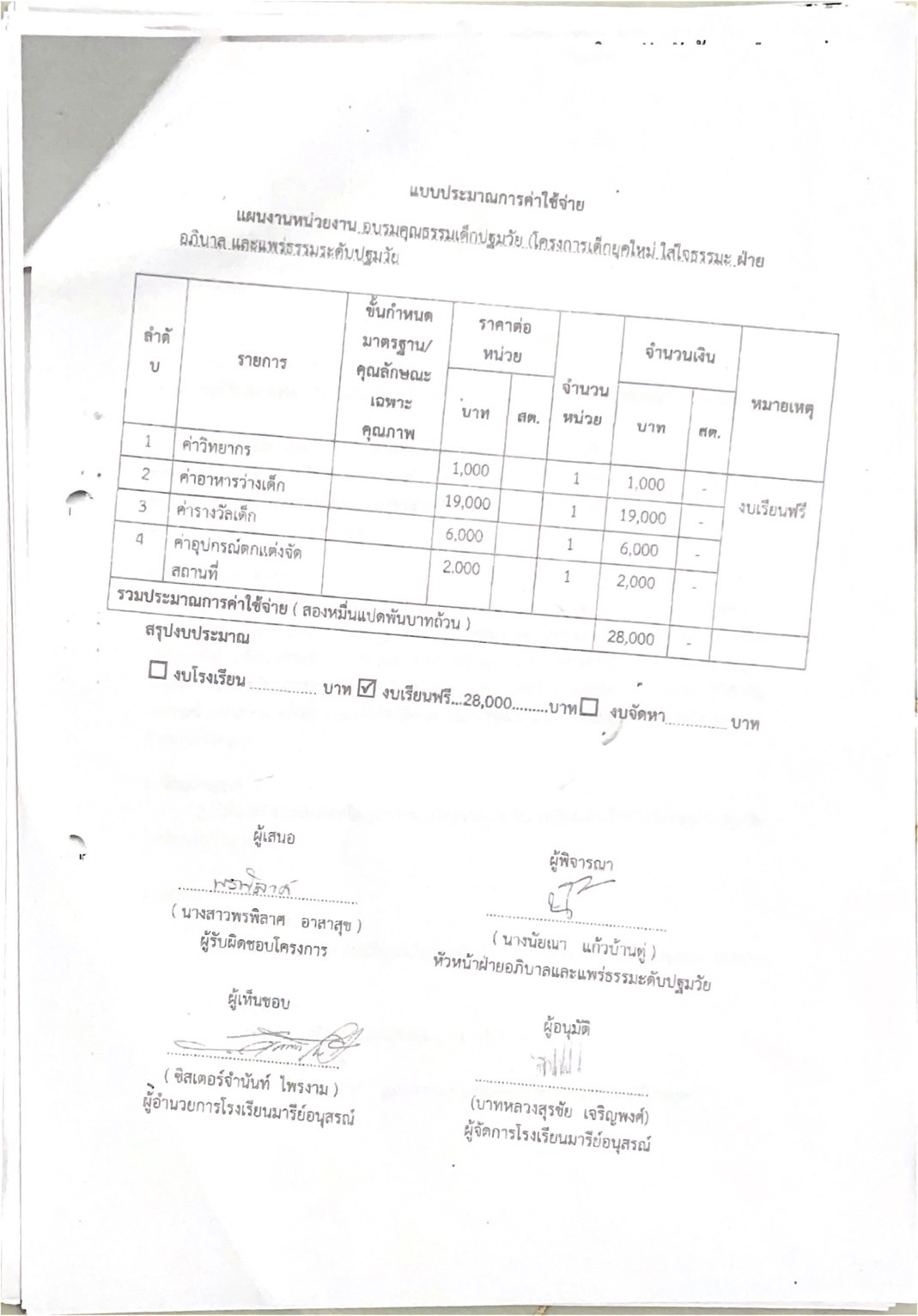 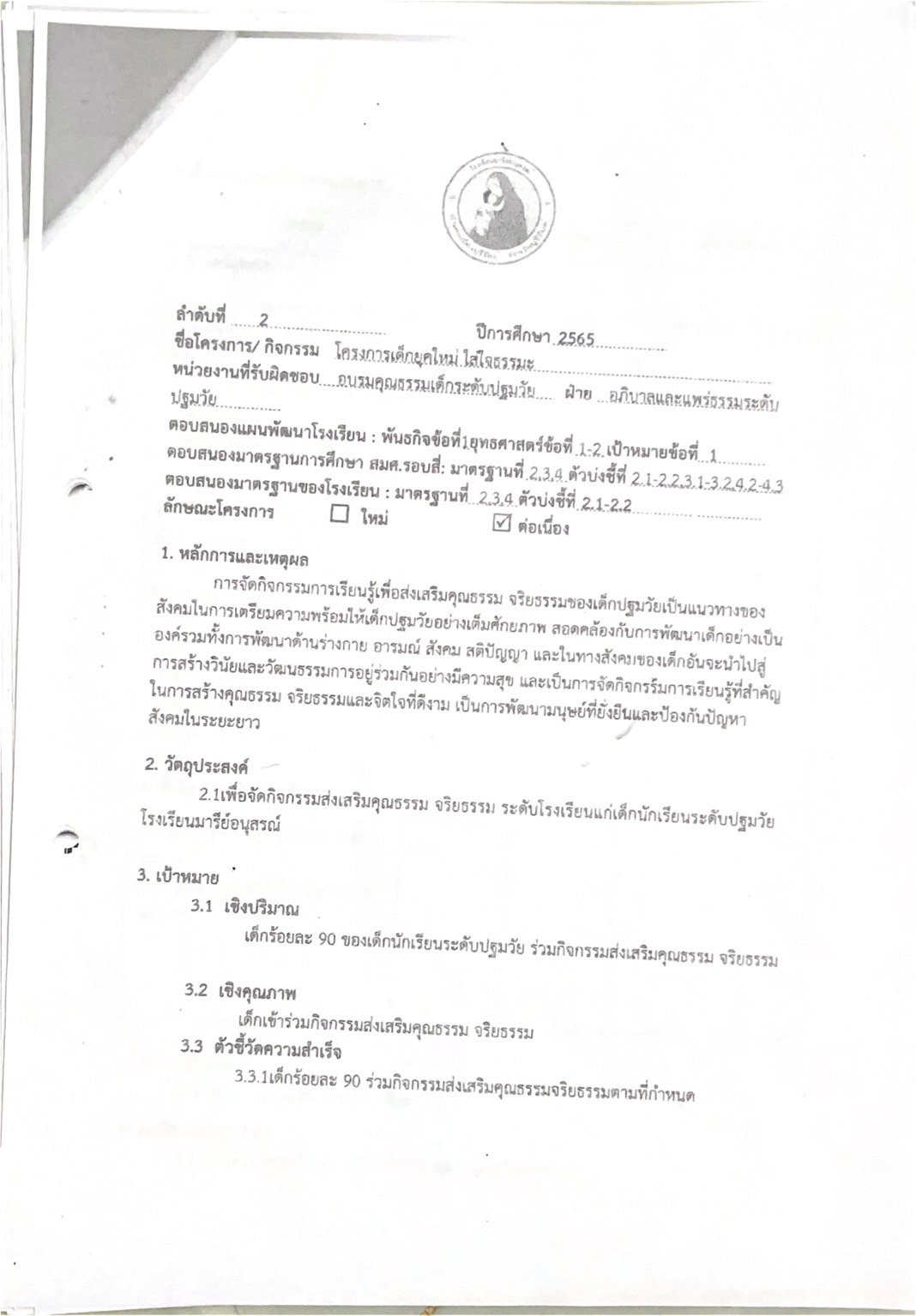 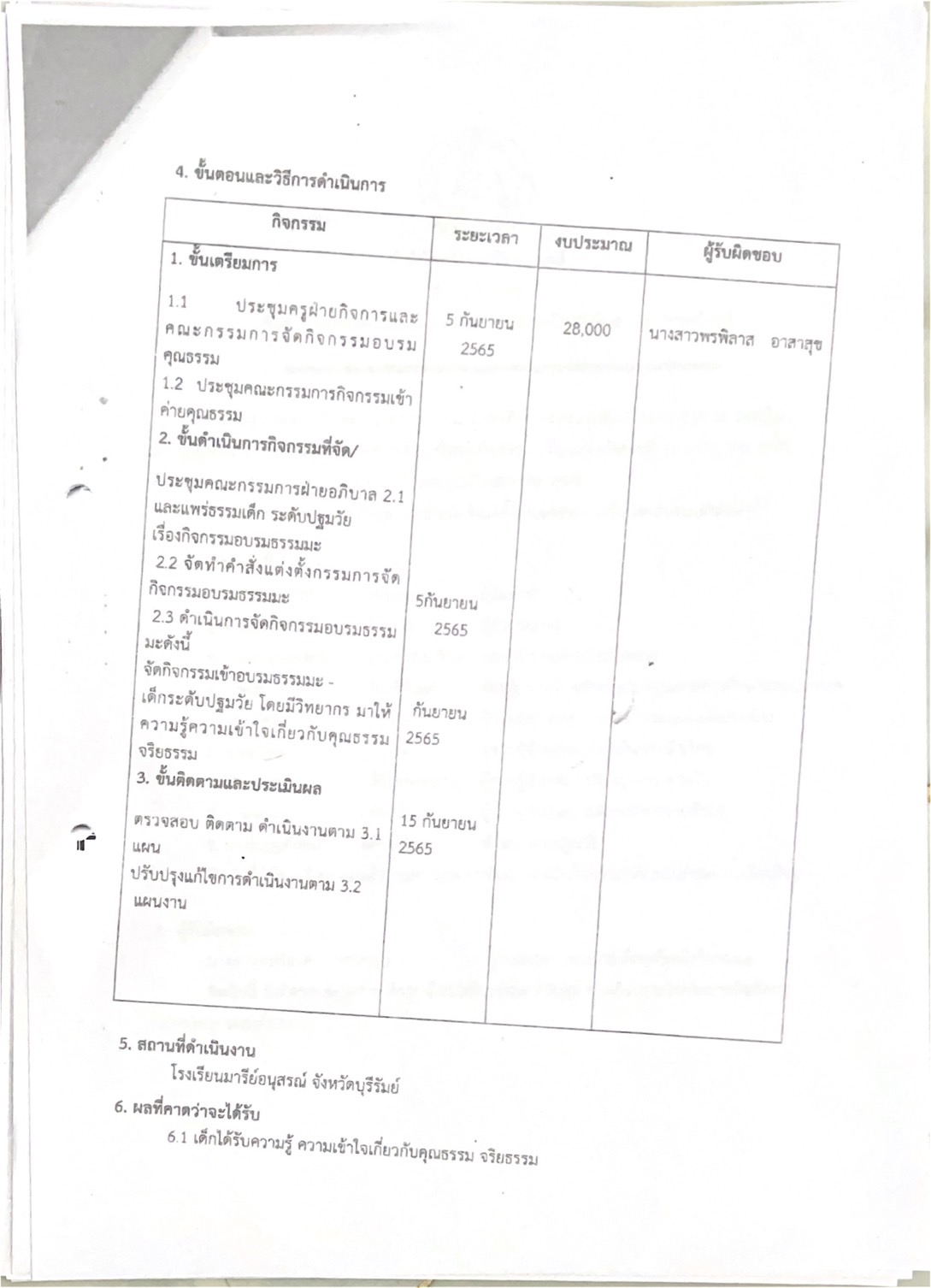 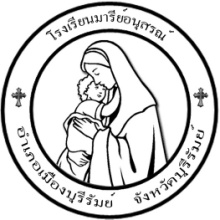 คำสั่งโรงเรียนมารีย์อนุสรณ์ที่ 66 / 2565เรื่อง	แต่งตั้งคณะกรรมการโครงการเด็กยุคใหม่ใส่ใจธรรมะ ภาคเรียนที่ 1	ด้วยกลุ่มงานส่งเสริมคุณธรรม จริยธรรม ฝ่ายอภิบาลและแพร่ธรรมระดับปฐมวัย โรงเรียนมารีย์อนุสรณ์ จังหวัดบุรีรัมย์ โครงการเด็กยุคใหม่ใส่ใจธรรมะ ขึ้นในวันอังคาร ที่ 12 กรกฎาคม 2565 ตั้งแต่เวลา 08.00 – 11.00 ณ โดมอนุบาล โรงเรียนมารีย์อนุสรณ์	เพื่อให้กิจกรรมต่างๆ สำเร็จลุล่วงไปด้วยดี จึงแต่ตั้งคณะกรรมการรับผิดชอบงานดังต่อไปนี้1. คณะกรรมการที่ปรึกษา	1.1 บาทหลวงสุรชัย	เจริญพงศ์	 ผู้จัดการ	1.2 ซิสเตอร์จำนันท์	ไพรงาม		 ผู้อำนวยการ	1.3 นางสาวสุภารัตน์	เหลืองรัตนวิมล	 รองผู้อำนวยการ/ผู้ช่วยฝ่ายวิชาการ	1.4 นายสมบัติ		พิมพ์จันทร์	  รองผู้อำนวยการ/ผู้ช่วยฝ่ายพัฒนาคุณภาพการศึกษาและบุคลากร	1.5 นางพิศมัย		นพคุณ		  ผู้ช่วยผู้อำนวยการฝ่ายอภิบาลและเผยแพร่ธรรม	1.6 นางภริตพร		นวลเท่า		  ผู้ช่วยผู้อำนวยการฝ่ายกิจการนักเรียน	1.7 นางปิยะนุช		สังข์ทองหลาง      ผู้ช่วยผู้อำนวยการฝ่ายธุรการ-การเงิน	1.8 นายจตุพล		อ่อนสีทัน	  ผู้ช่วยผู้อำนวยการฝ่ายบริหารงานทั่วไป	1.9 นางธัญญลักษณ์       แก้วอำไพ           หัวหน้าฝ่ายปฐมวัยมีหน้าที่ ให้คำปรึกษาและอำนวยความสะดวกในการดำเนินกิจกรรมให้เป็นไปด้วยความเรียบร้อย2.  ผู้รับผิดชอบ	นางสาวพรพิลาศ     อาสาสุข                   ผู้รับผิดชอบโครงการเด็กยุคใหม่ใส่ใจธรรมะมีหน้าที่ รับผิดชอบโครงการเด็กยุกต์ใหม่ใส่ใจธรรมะ ควบคุม ดูแลกิจกรรมให้เกิดประสิทธิภาพ บรรลุวัตถุประสงค์ของงาน3.  คณะกรรมการประสานงาน	1. นางนัยนา             แก้วบ้านดู่		       ประธานกรรมการ	2. นางธัญญลักษณ์       แก้วอำไพ		       กรรมการ3. นางสาวพรพิลาศ     อาสาสุข		       กรรมการ	4. นางสาวสมาพร       วาปีกัง                      กรรมการ          5. นางสาวกัญญาลักษณ์       เสนาะเลิศ	       กรรมการและเลขานุการมีหน้าที่เป็นคณะทำงานและประสานงานให้ฝ่ายต่างๆ ดำเนินงานไปด้วยความเรียบร้อยและเกิดประสิทธิภาพสูงสูด4. คณะกรรมการฝ่ายควบคุม ดูแลเด็กนักเรียนเข้าร่วมโครงการเด็กยุคใหม่ใส่ใจธรรมะมีหน้าที่  ดำเนินการควบคุมดูแลเด็กนักเรียนที่เข้าร่วมกิจกรรมให้เรียบร้อยตลอดกิจกรรม5. คณะกรรมฝ่ายสถานที่และเครื่องเสียง		1. นางสาวนันทัชพร	จิตรมั่น	2. นางสาวนิตยา           พุทโธ	มีหน้าที่  ดำเนินการเขียนป้ายกิจกรรม เตรียมสถานที่  เครื่องเสียง และดูแลการจัดสถานที่ให้เรียบร้อย6. คณะกรรมการฝ่ายปฏิคม	1. นางสาวศศิมาภรณ์	เพ็ชรเลิศ			ประธานกรรม	2. นางสาวอรวีร์	    เพชรภูวง			           กรรมการมีหน้าที่  จัดเตรียมน้ำดื่มประธาน และวิทยากร7. คณะกรรมการฝ่ายพิธีกร		1.นางสาวสุกัญญา	ศรีนิลมีหน้าที่  ดำเนินรายการบนเวทีให้เป็นไปด้วยความเรียบร้อย8. คณะกรรมการฝ่ายบันทึกภาพ	1.  นางสาวภัณฑิรา  บัญดิษรัมย์       (ห้องสมุด,โดมอนุบาล)	2.  นางสาวศศิมาภรณ์	เพ็ชรเลิศ    (วัดแม่พระแห่งสายประคำศักดิ์สิทธิ์)	3.  นางสาวอรวีร์	    เพชรภูวง          (โดมอนุบาล)	4.  นางสาวดวงเนตร  พันธุ์ยา          (สวนเกษตร)มีหน้าที่  บันทึกภาพและถ่ายวิดีโอตลอดทั้งกิจกรรม9. คณะกรรมการเงิน	1. นางปิยะนุช 		 สังข์ทองหลาง 		ประธานกรรมการ	2. นางสาวนัยณา            แก้วบ้านดู่		กรรมการ	3. นางธัญญลักษณ์          แก้วอำไพ		กรรมการ	4. นางสาวพรพิลาศ          อาสาสุข		กรรมการและเลขานุการมีหน้าที่ ดูแลควบคุมการเบิกจ่ายงบประมาณ และจัดทำหลักฐานการเบิกจ่าย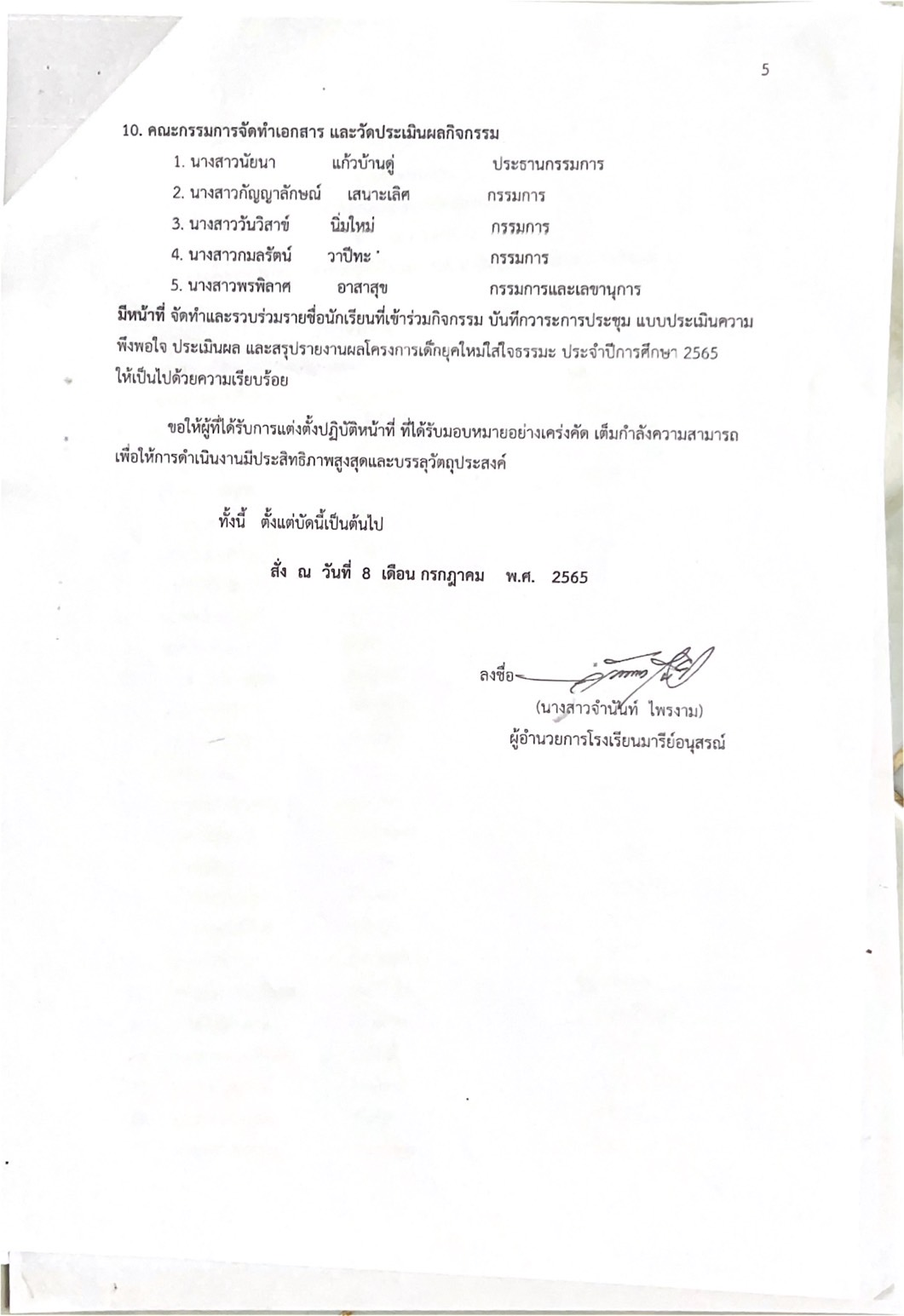 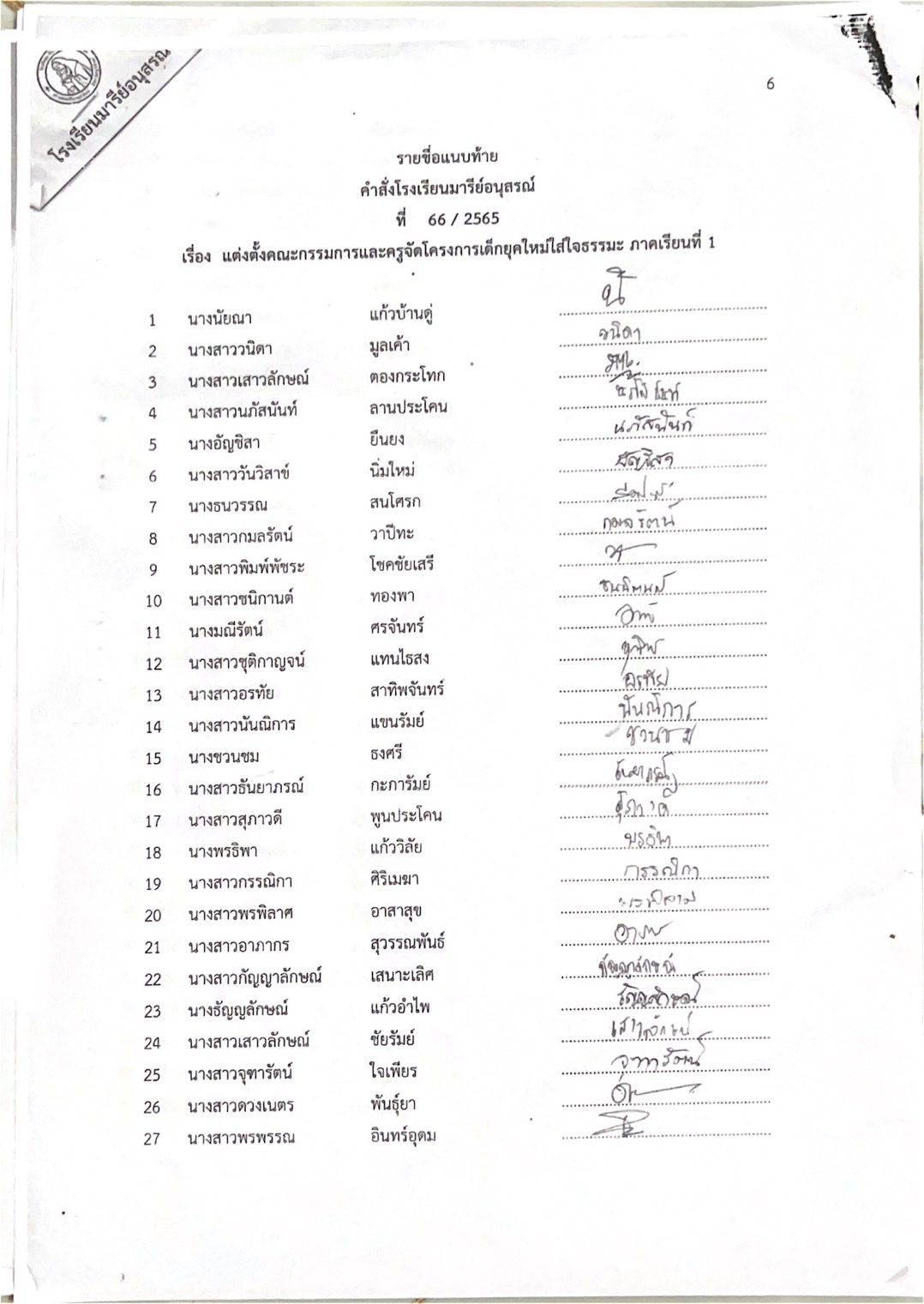 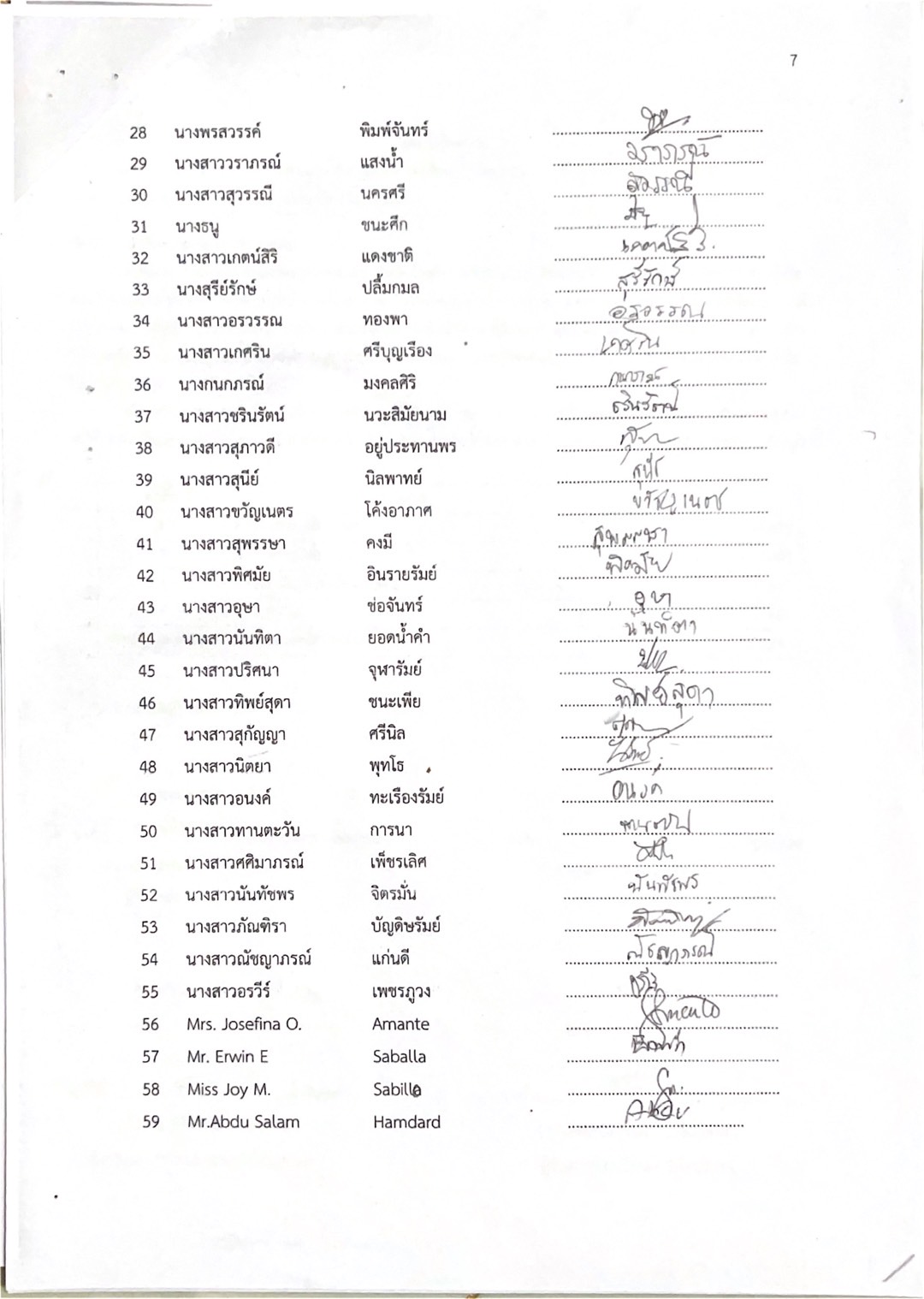 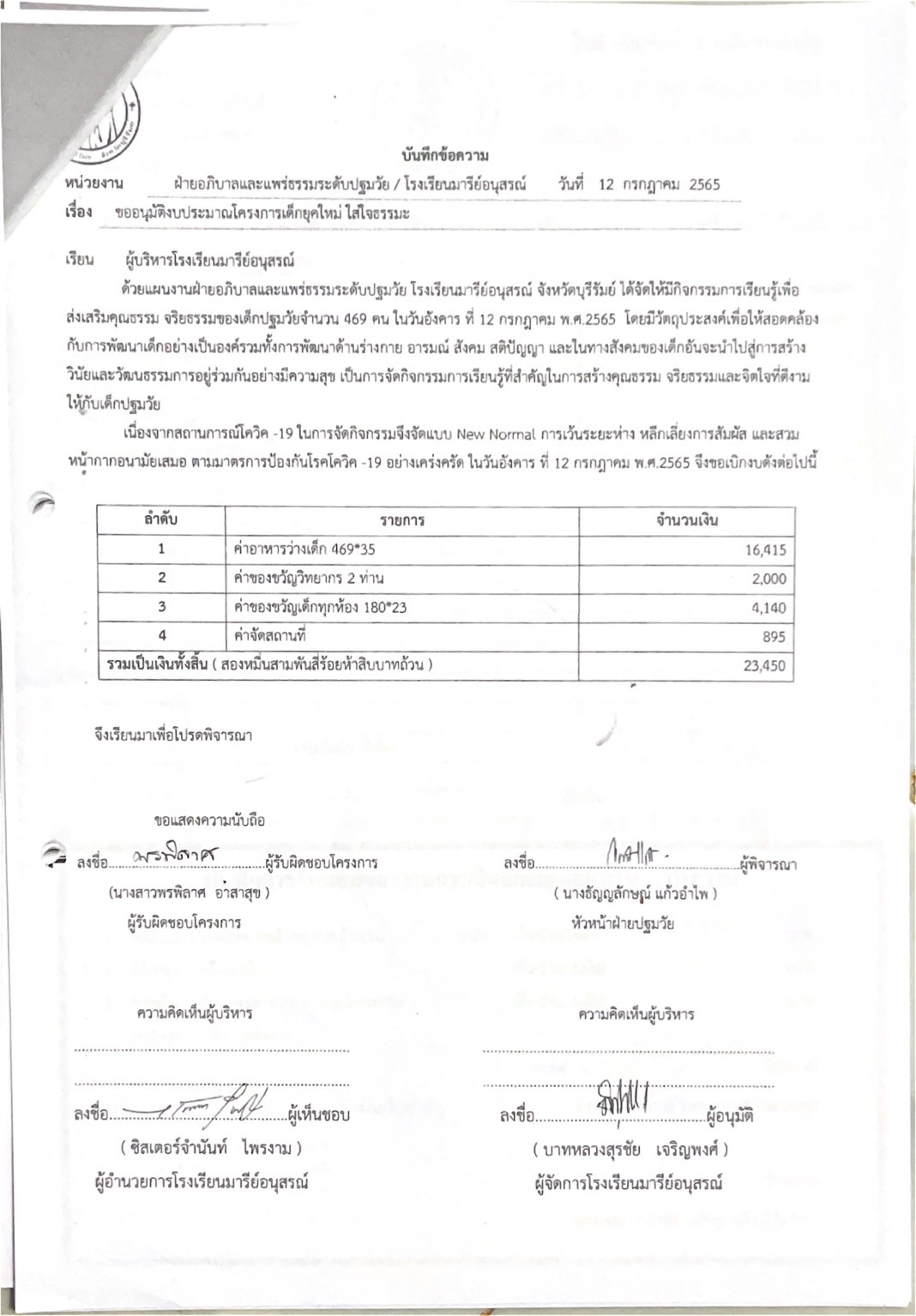 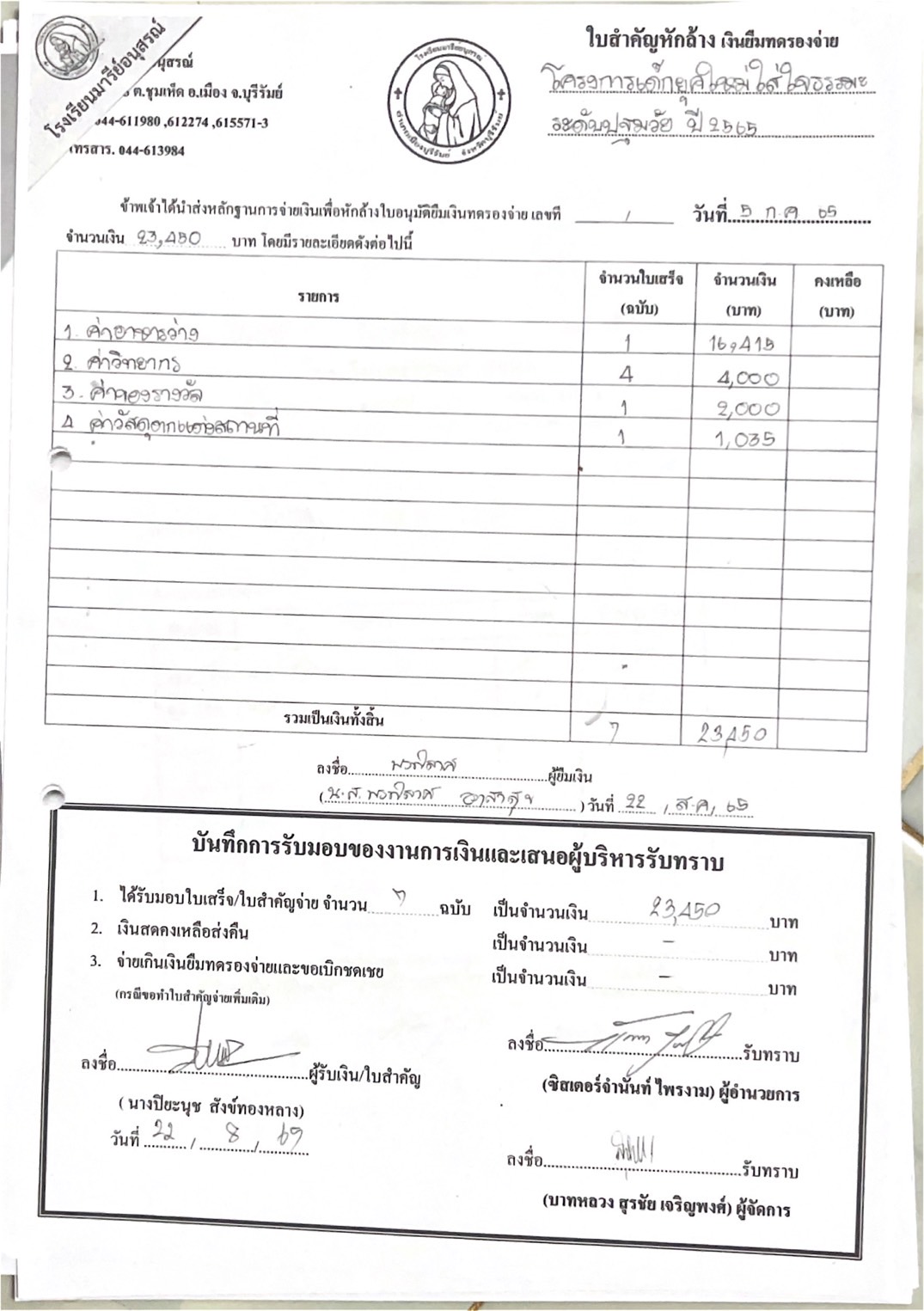 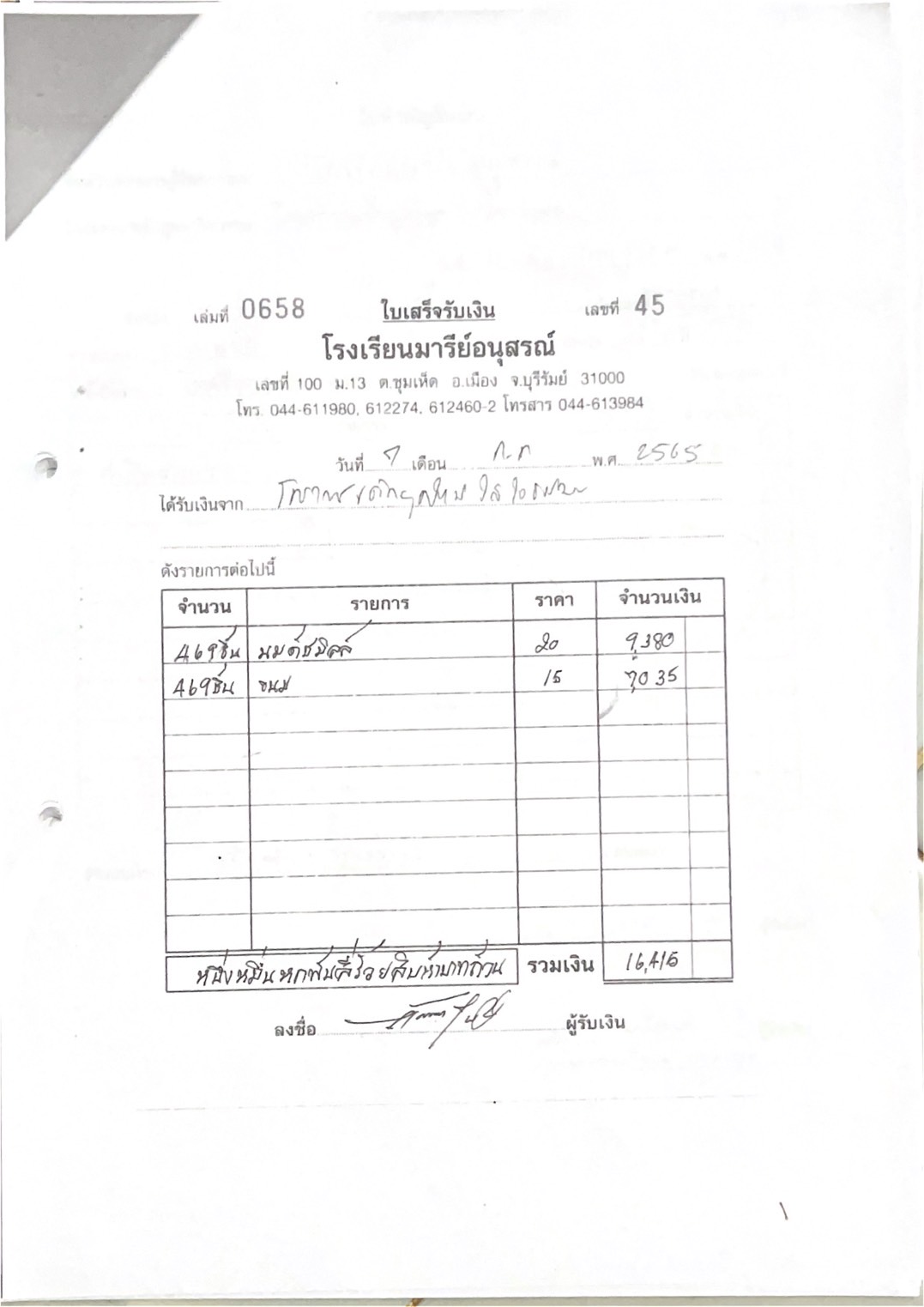 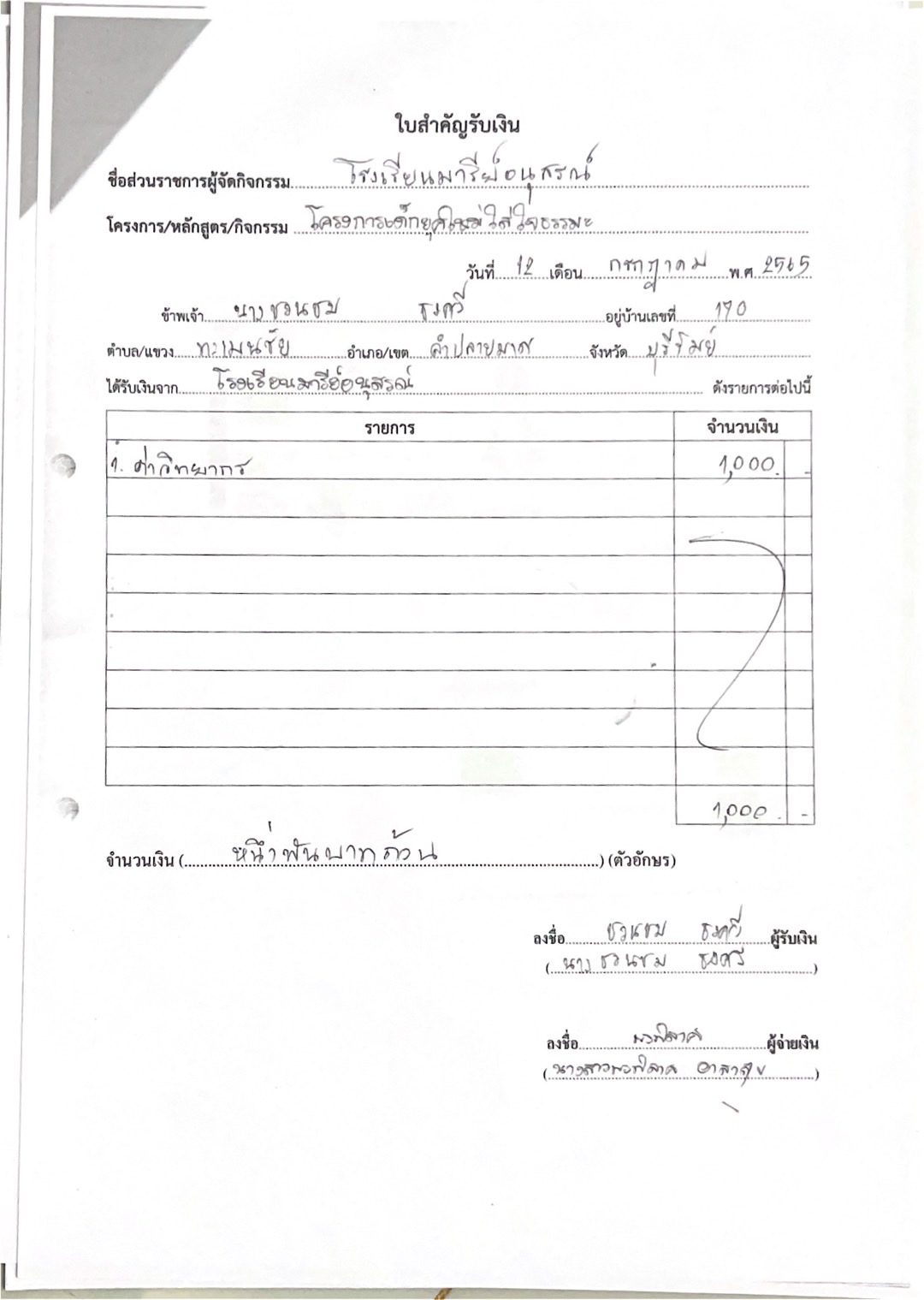 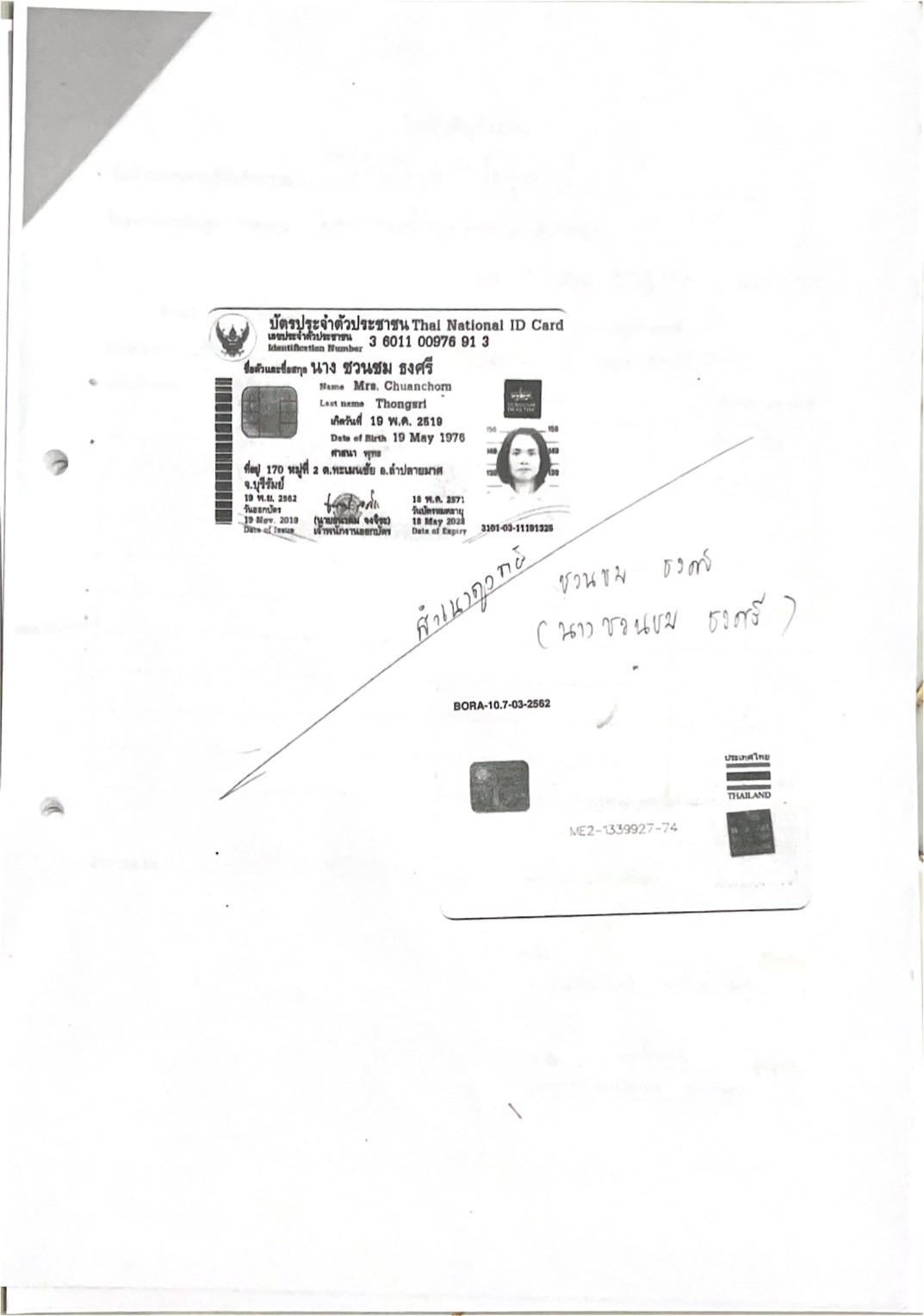 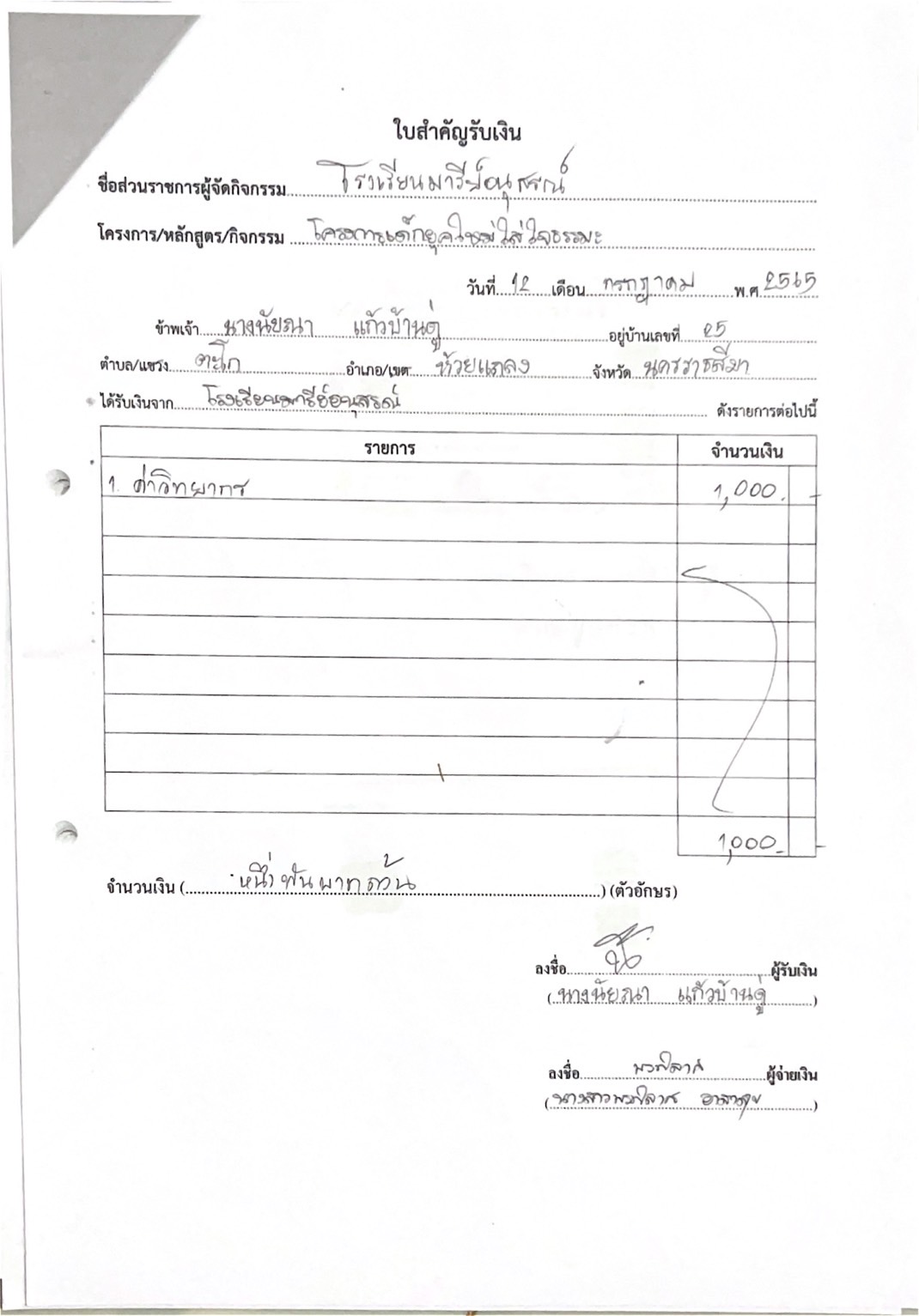 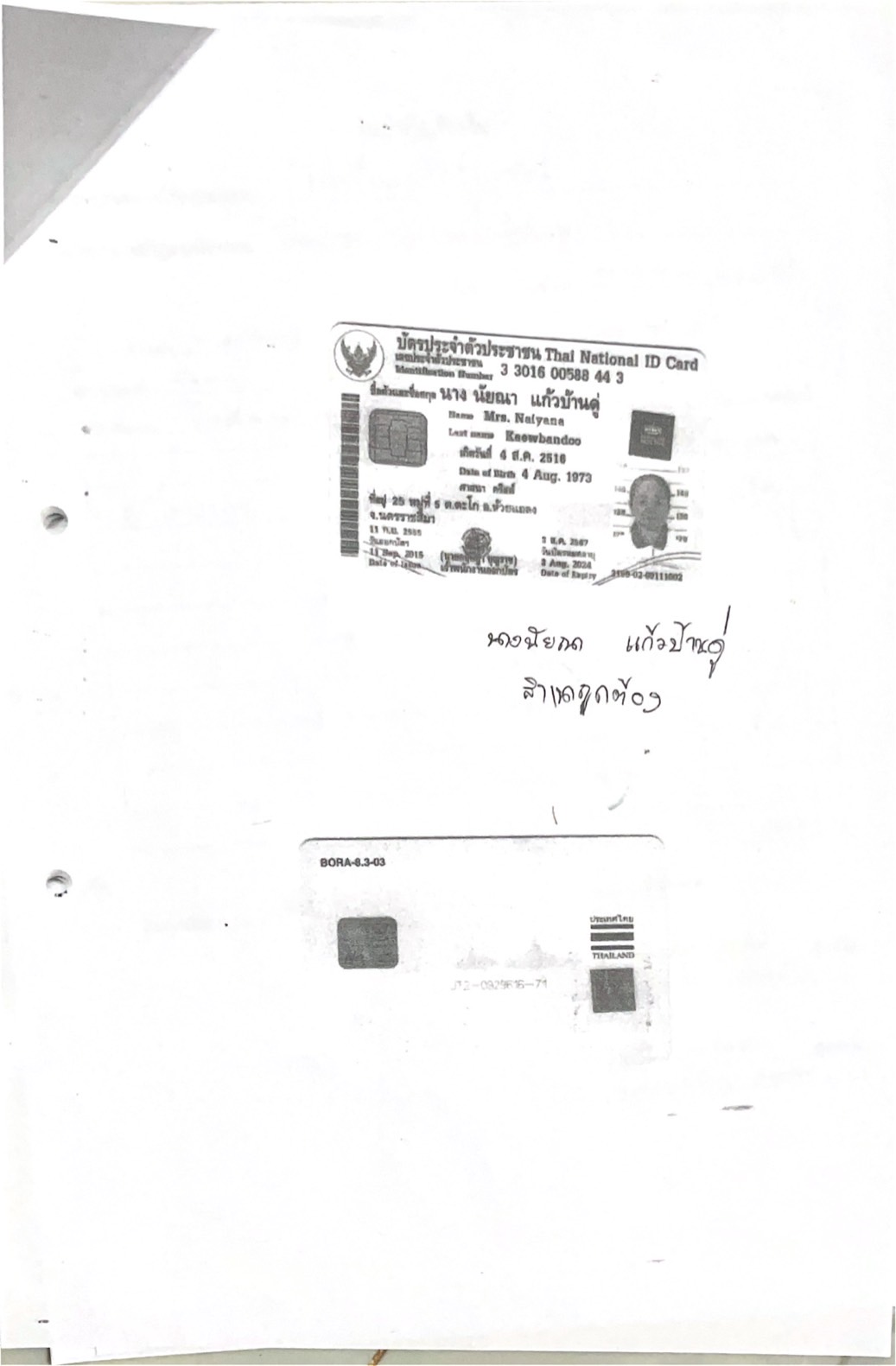 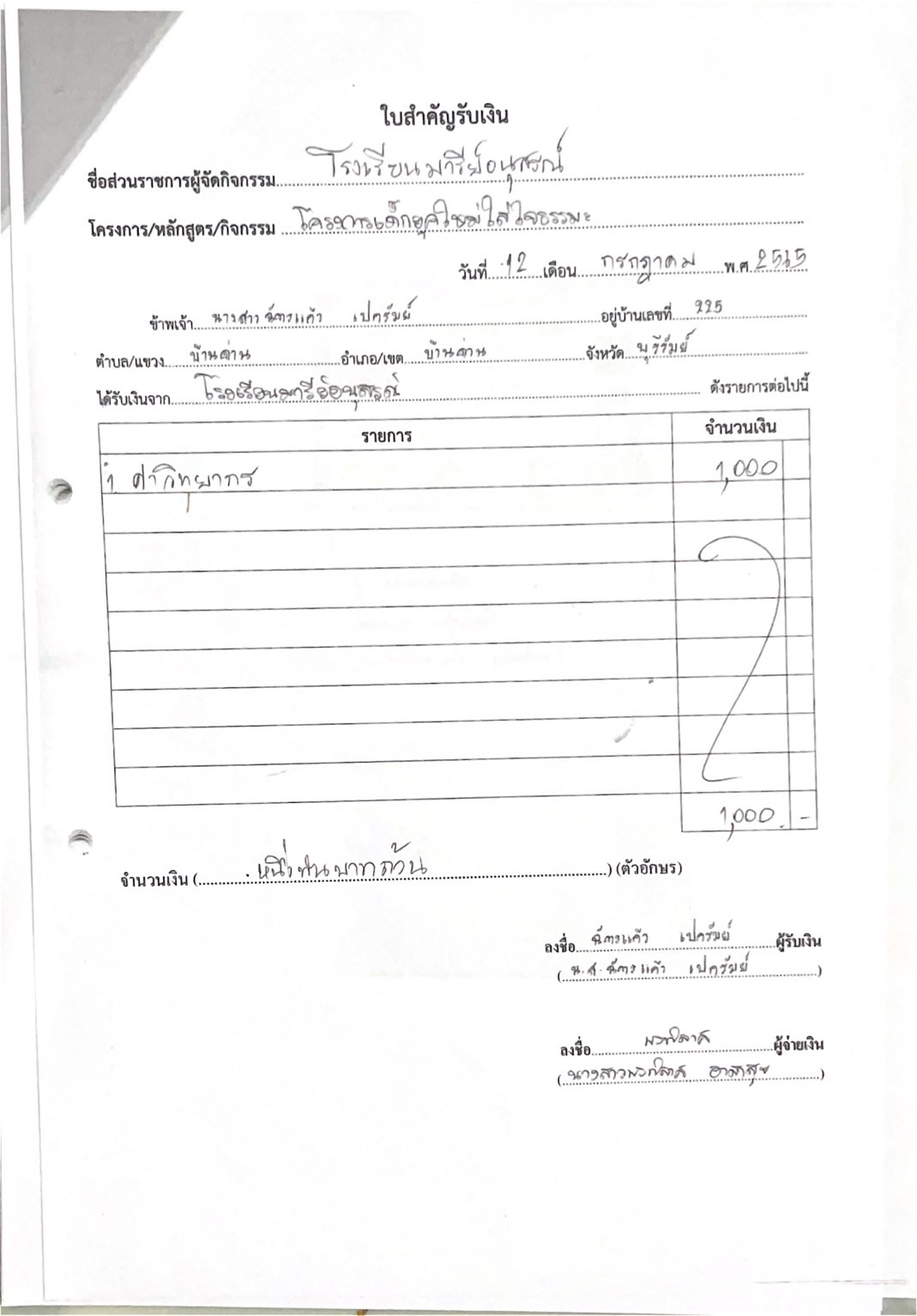 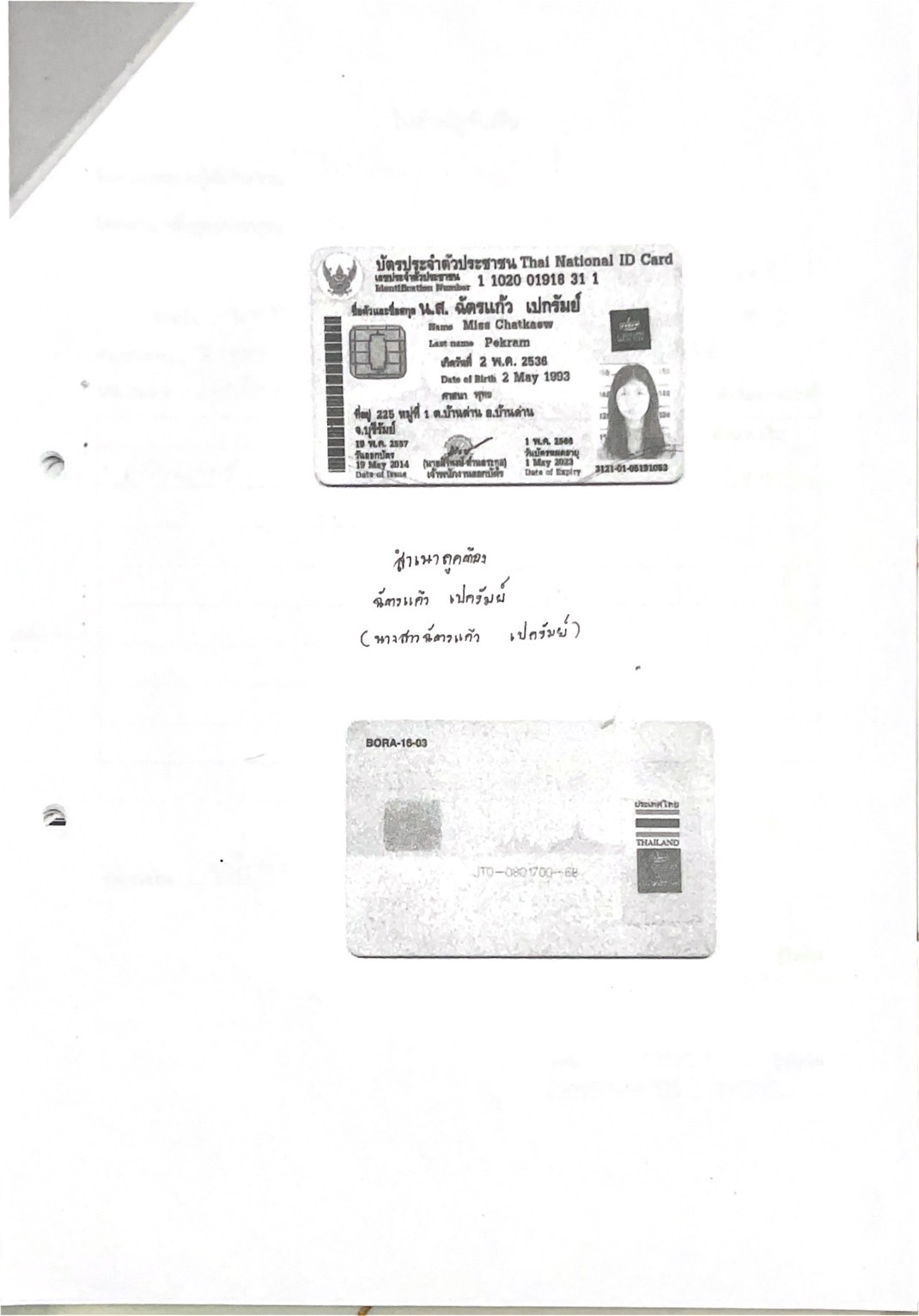 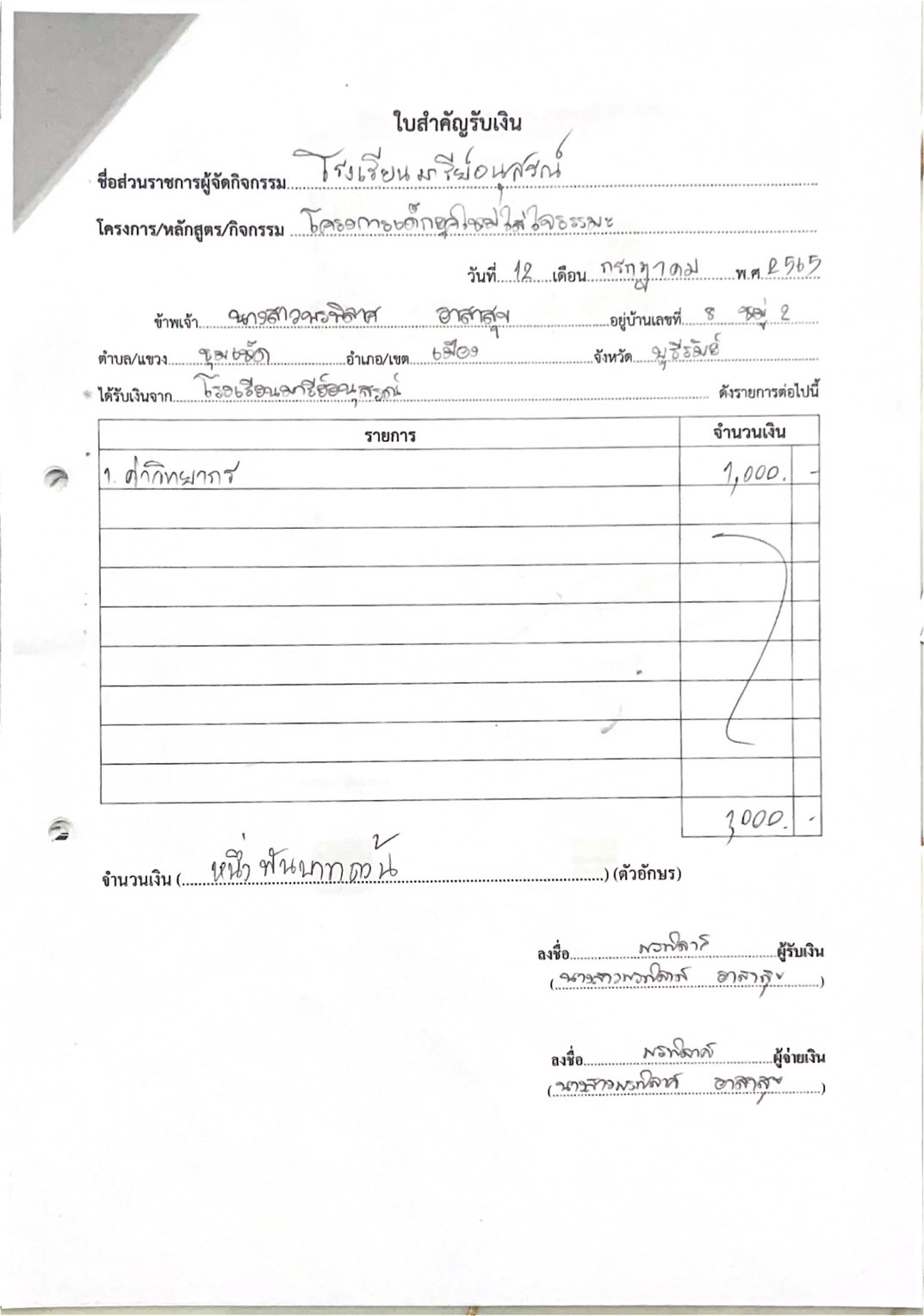 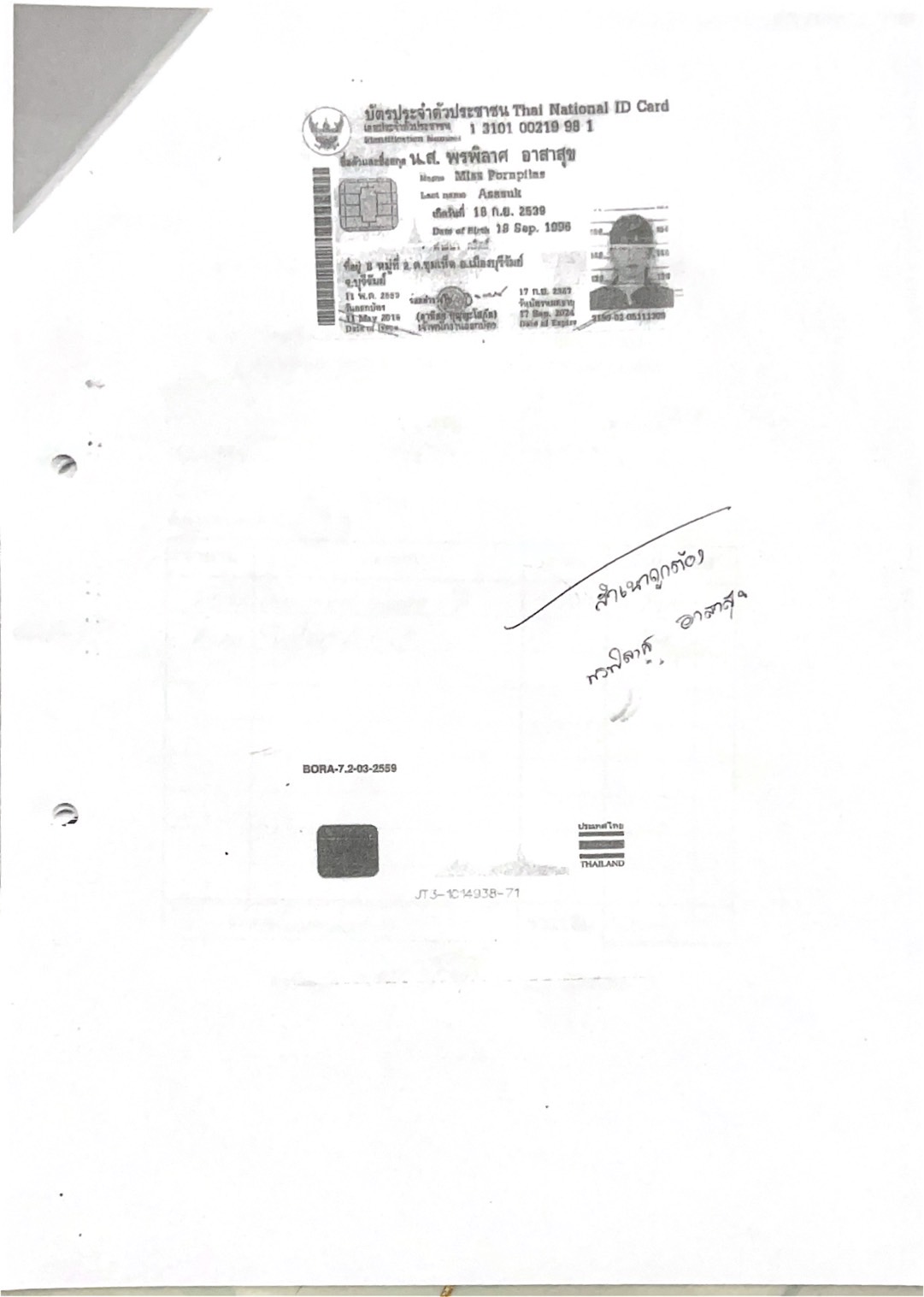 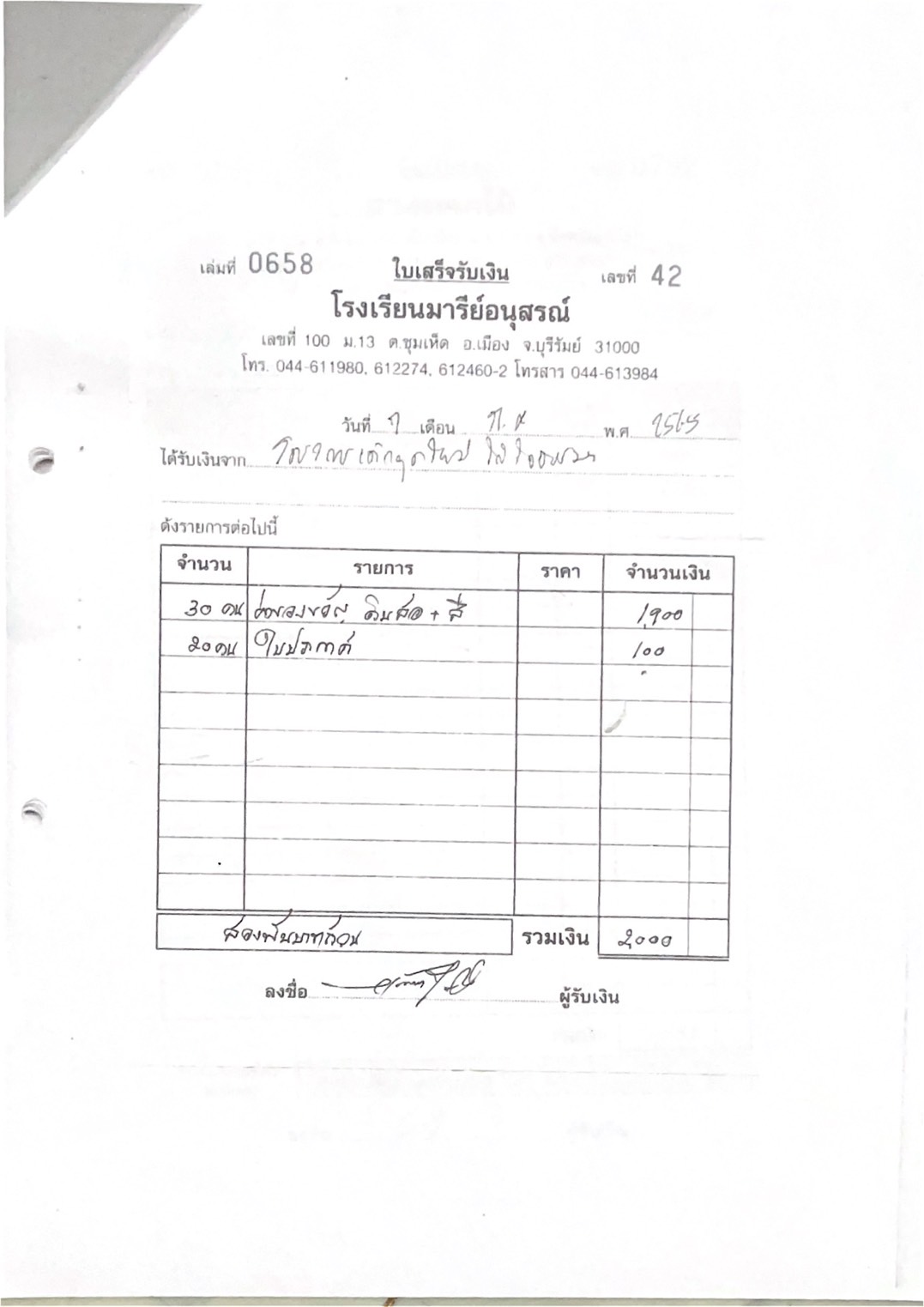 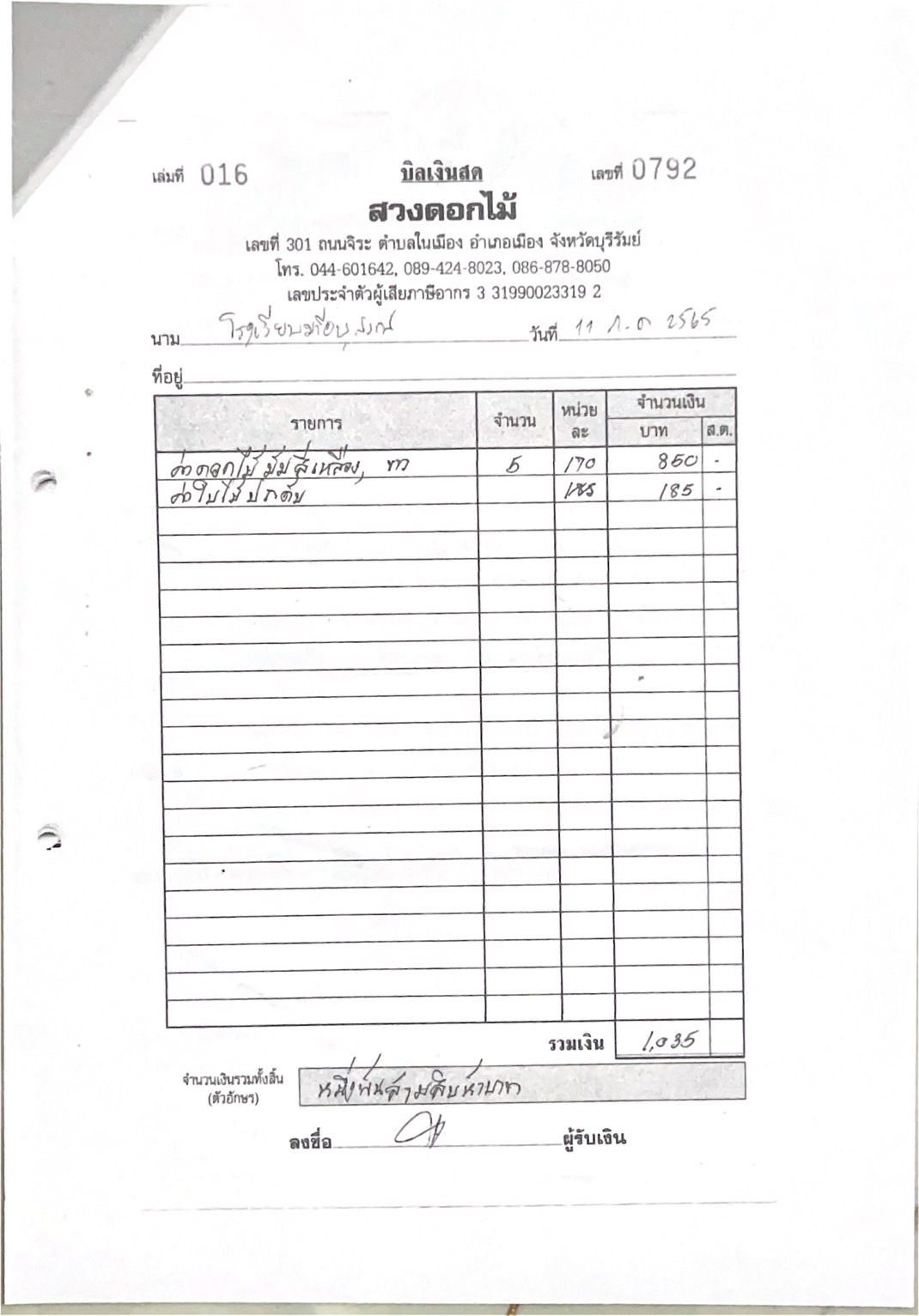 กำหนดกิจกรรมโครงการเด็กยุคใหม่ใส่ใจธรรมะและวันเข้าพรรษาวันอังคาร ที่ 12 กรกฎาคม พ.ศ.2565โรงเรียนมารีย์อนุสรณ์  อำเภอเมือง จังหวัดบุรีรัมย์08.00 น.	- เด็กนักเรียนเข้าแถวเคารพธงชาติ08.30 น.	- เปิดโครงการเด็กยุคใหม่ใส่ใจธรรมะ		- ซิสเตอร์จำนันท์  ไพรงาม ผู้อำนวยการโรงเรียนมารีย์อนุสรณ์ อบรมแก่เด็กอนุบาล		   ณ โดมอนุบาล โรงเรียนมารีย์อนุสรณ์09.00 น.	- สายชั้นอนุบาล 1  กิจกรรมนั่งสมาธิ ที่โดมอนุบาล โรงเรียนมารีย์อนุสรณ์		- สายชั้นอนุบาล 2  อนุบาล 2/1 , อนุบาล 2/2 , อนุบาล 2/3  ,  อนุบาล 2/4		  กิจกรรมเดินจงกลม ที่วัดแม่พระแห่งสายประคำศักดิ์สิทธิ์ โรงเรียนมารีย์อนุสรณ์		- สายชั้นอนุบาล 2  อนุบาล 2/5 , อนุบาล 2/6 , อนุบาล 2/7		  กิจกรรมเดินจงกลม ที่สวนเกษตร โรงเรียนมารีย์อนุสรณ์ 		- สายชั้นอนุบาล 3  อนุบาล 3/1 , อนุบาล 3/2 , อนุบาล 3/3 , อนุบาล 3/4		  วิทยากรมาให้ความรู้เรื่อง ศาสนาและคุณธรรม ที่ห้องสมุดโรงเรียนมารีย์อนุสรณ์09.30 น.	- สายชั้นอนุบาล 3  อนุบาล 3/5 , อนุบาล 3/6 , อนุบาล 3/7		  วิทยากรมาให้ความรู้เรื่อง ศาสนาและคุณธรรม ที่ห้องสมุดโรงเรียนมารีย์อนุสรณ์หมายเหตุ กำหนดการนี้สามารถเปลี่ยนแปลงได้ตามความเหมาะสมประมวลภาพ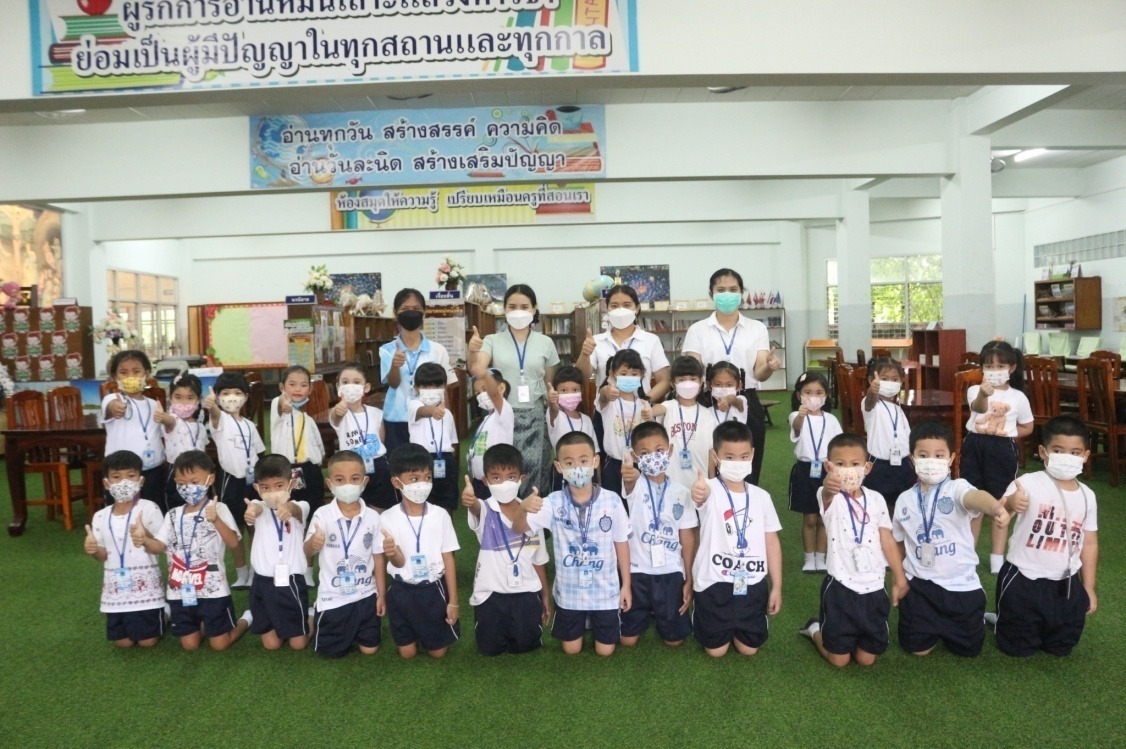 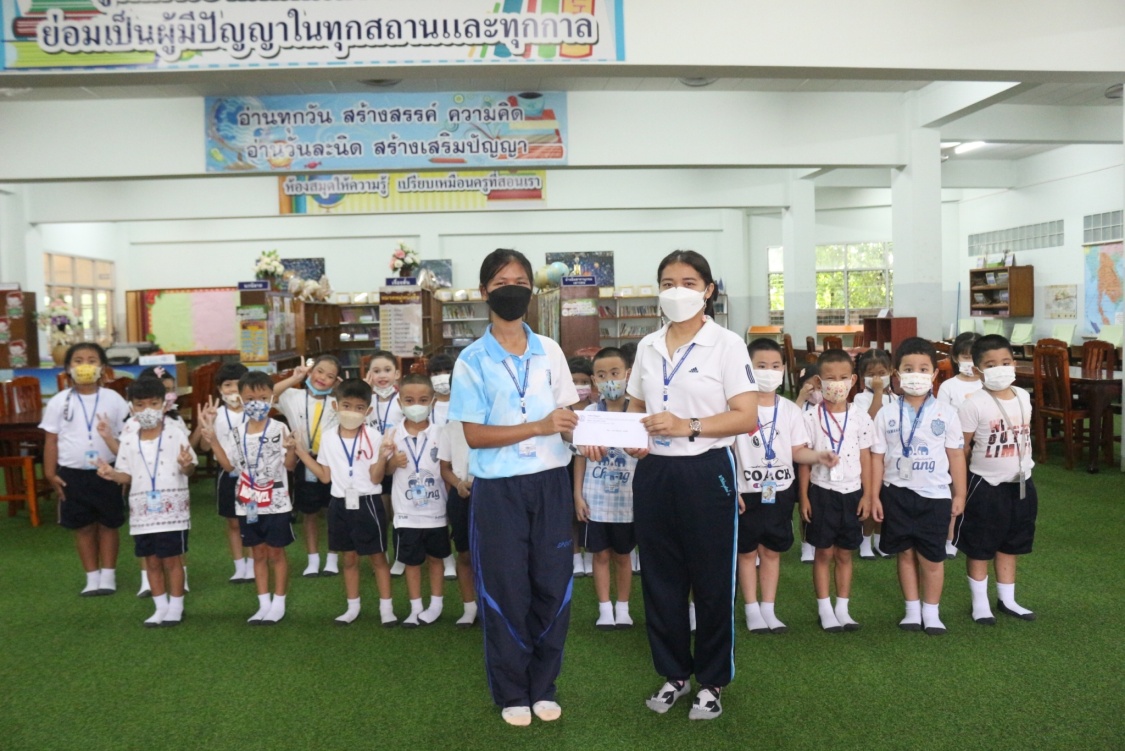 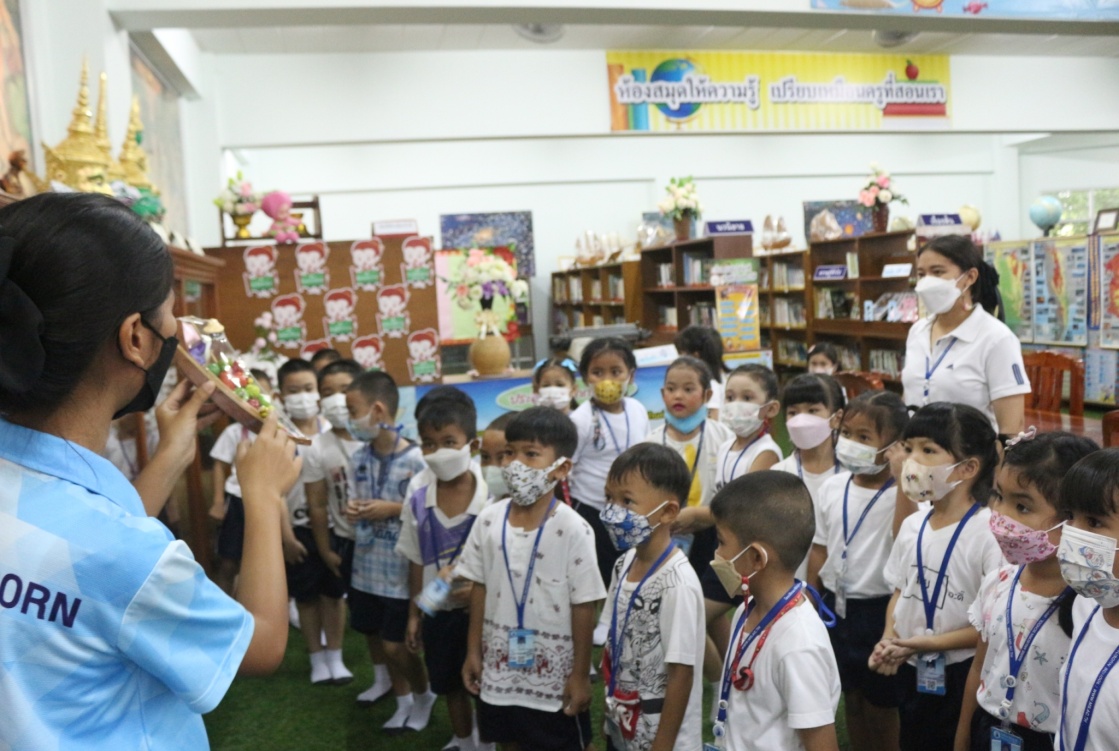 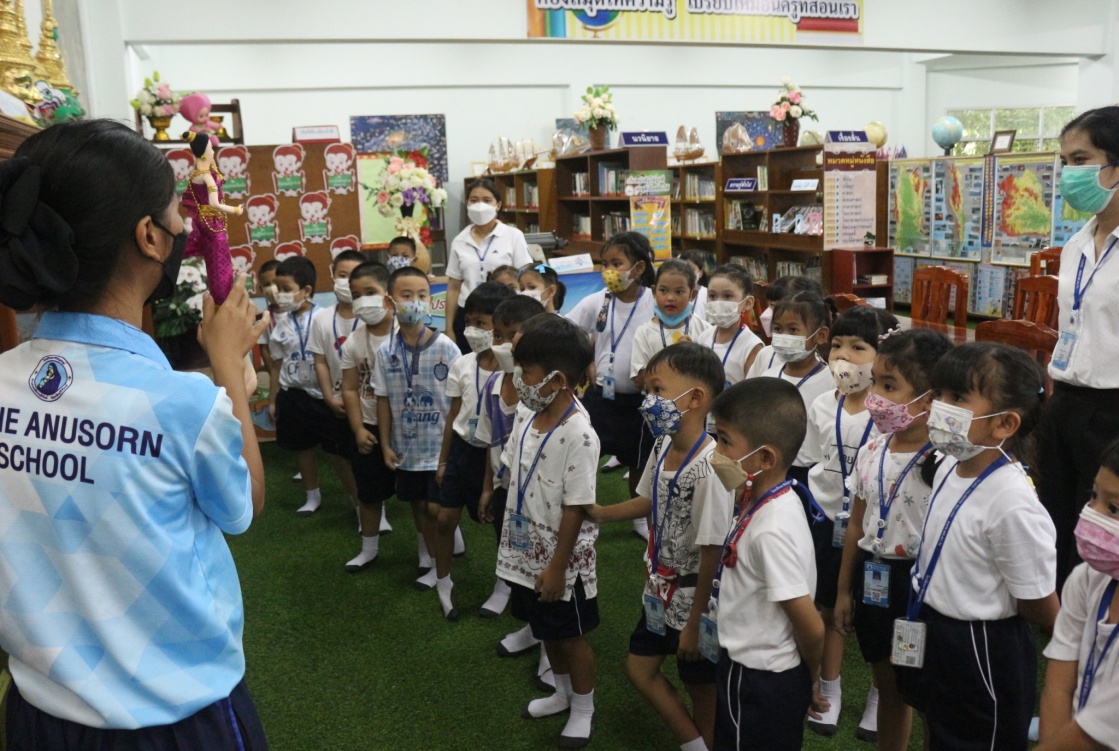 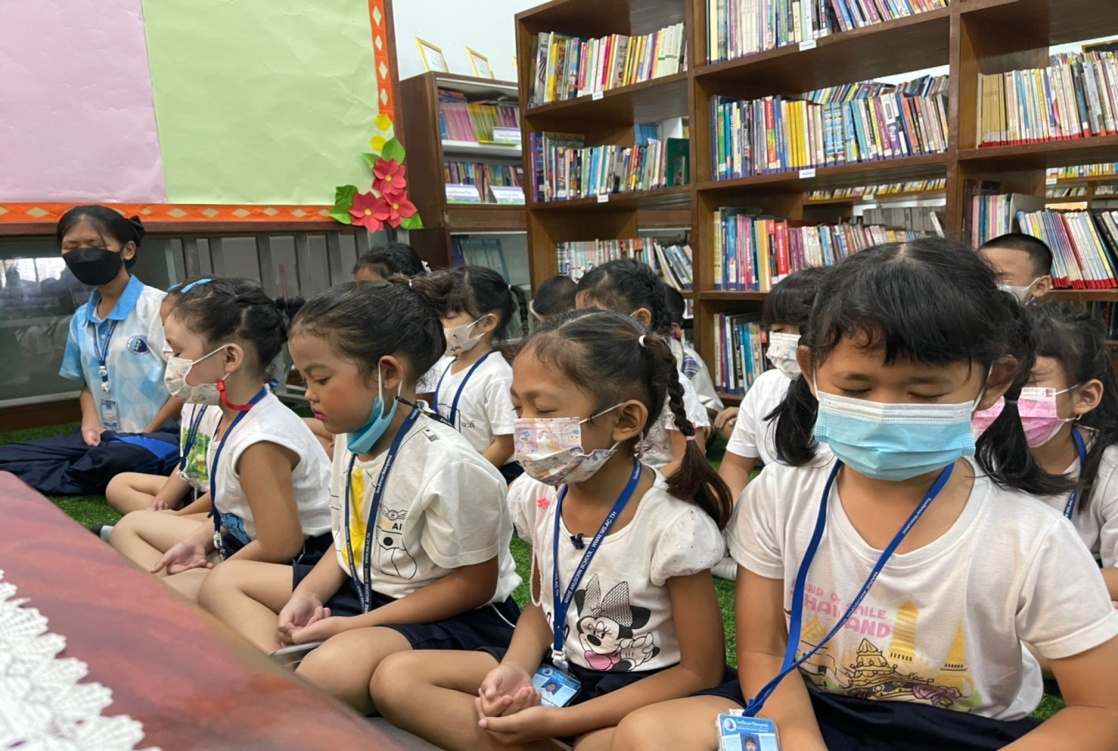 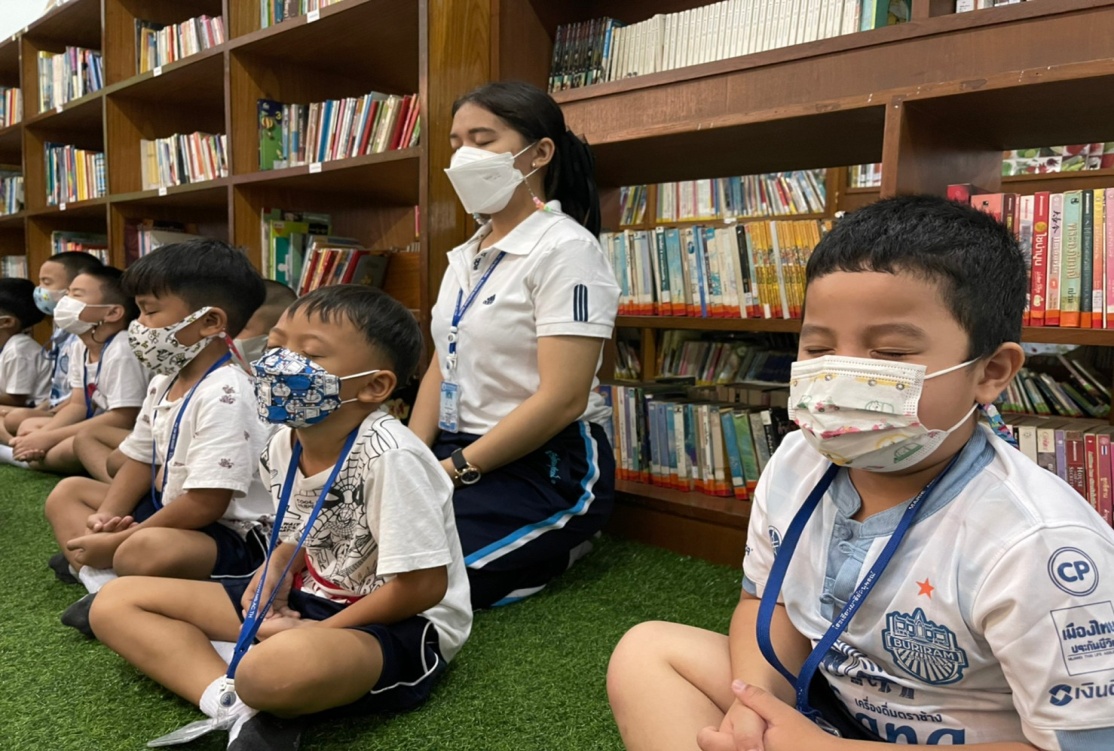 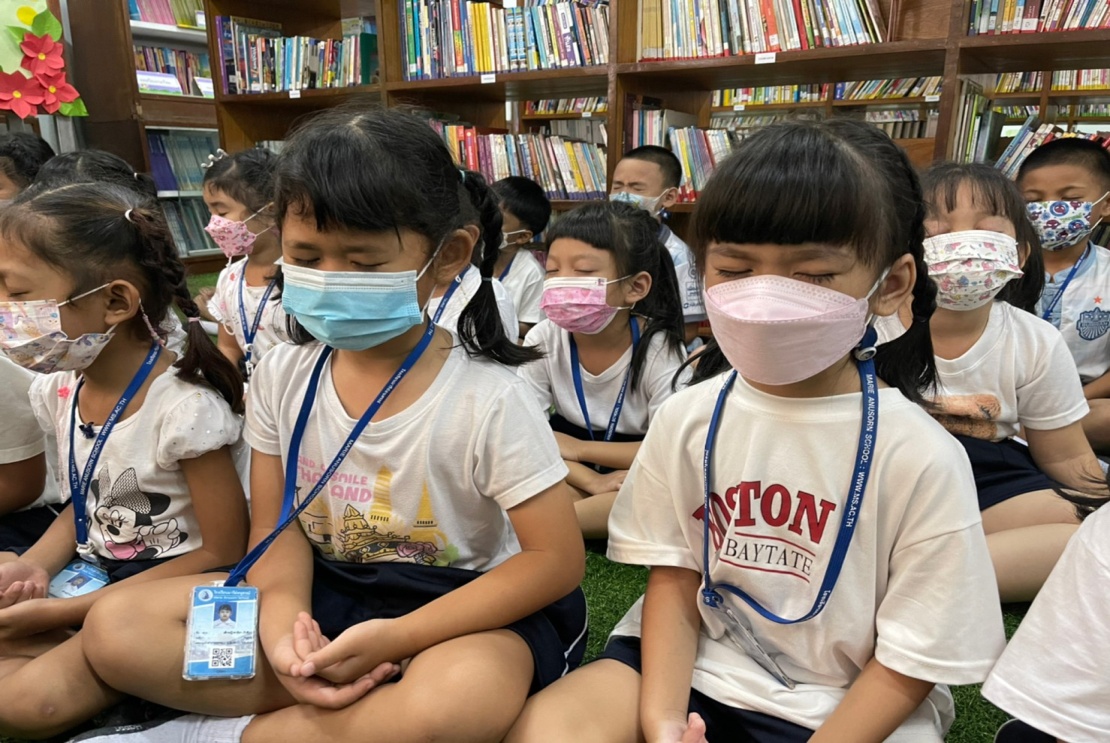 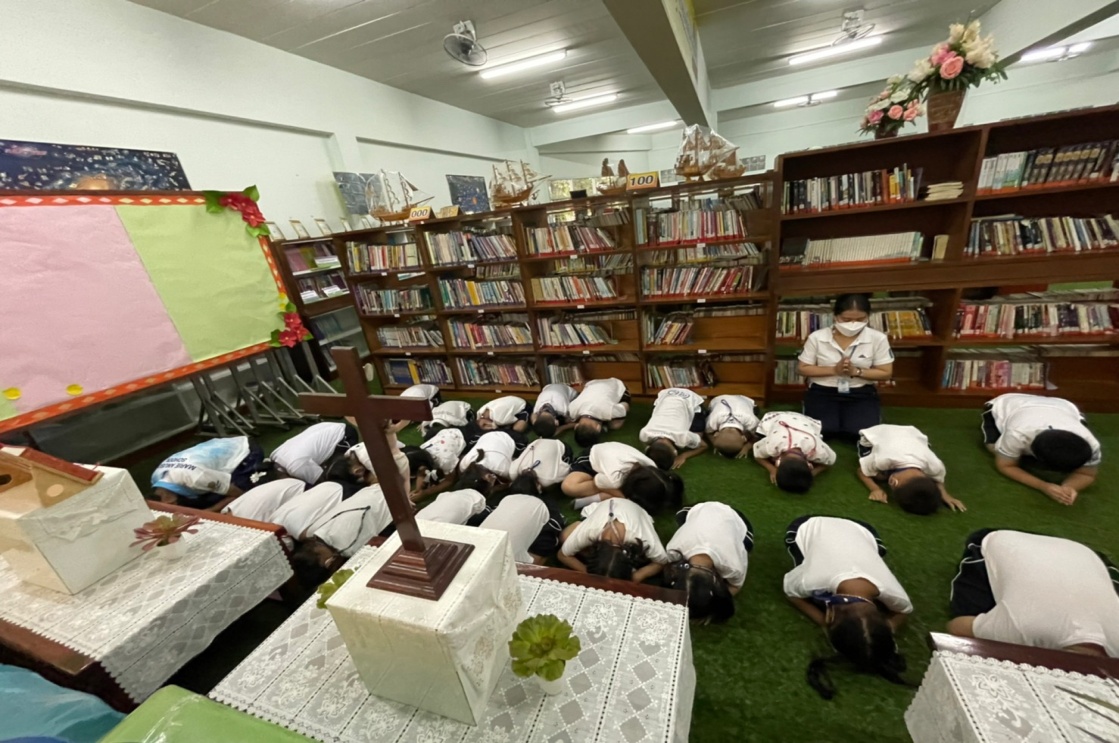 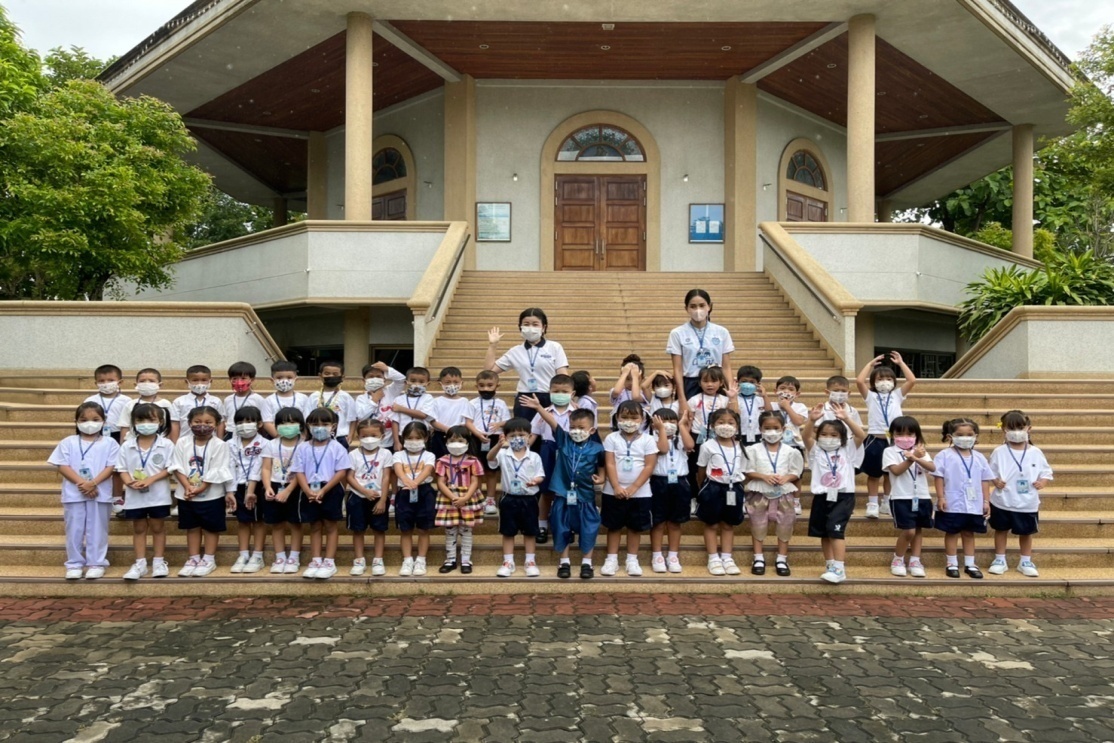 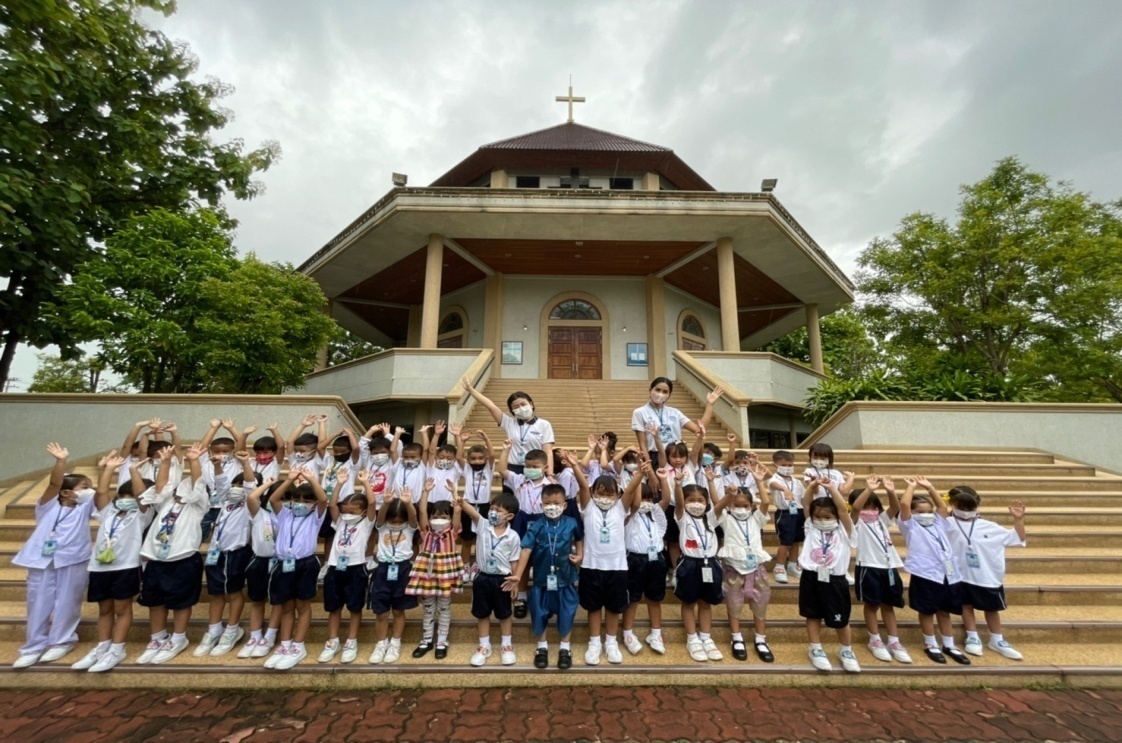 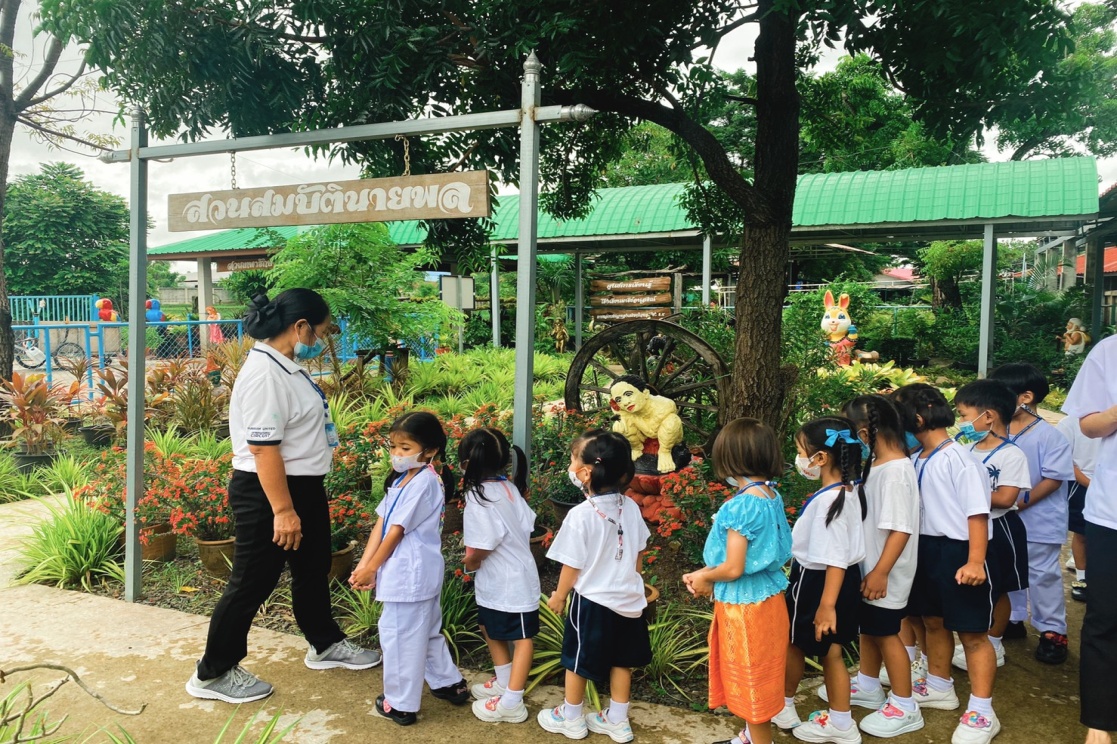 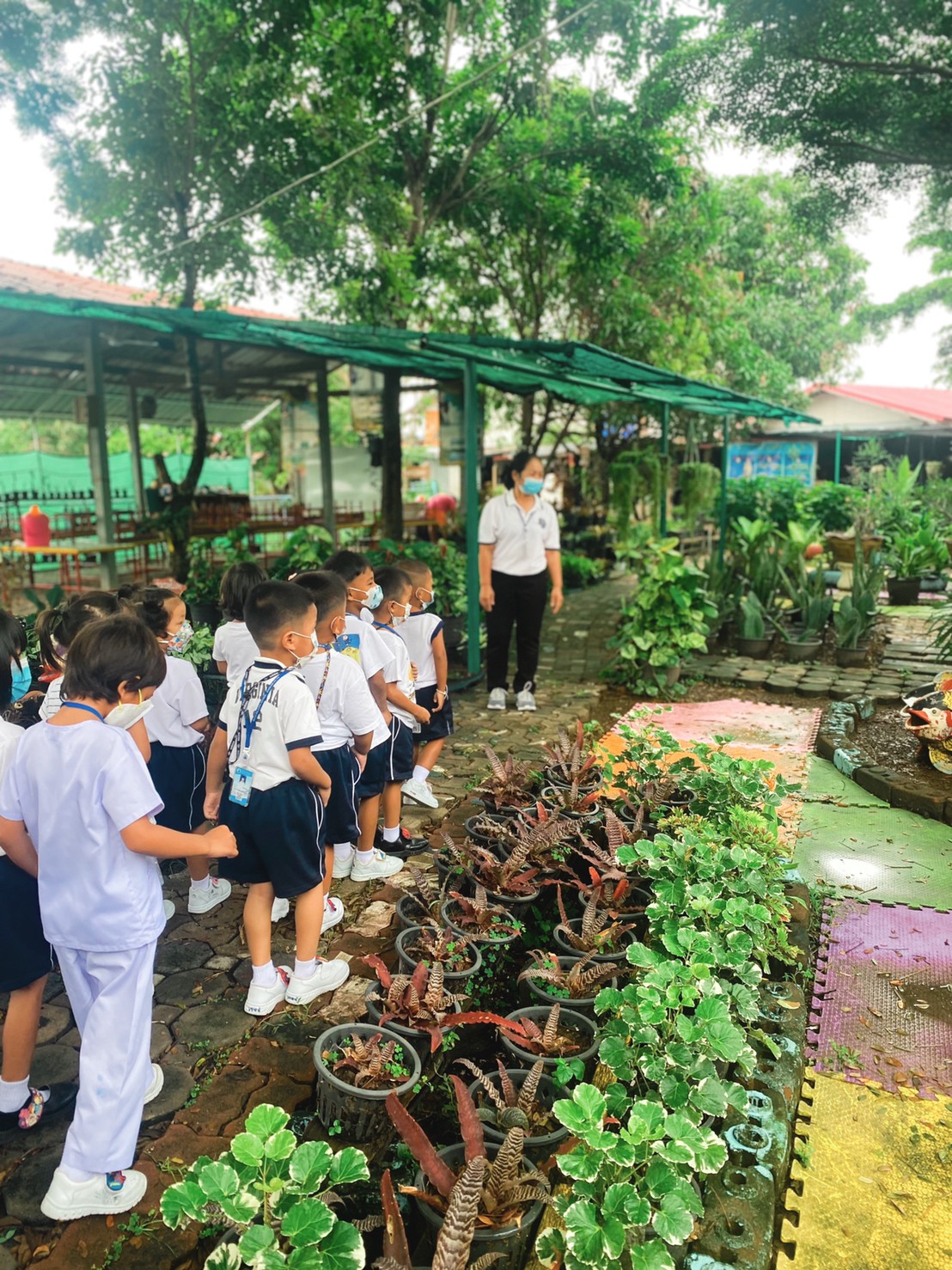 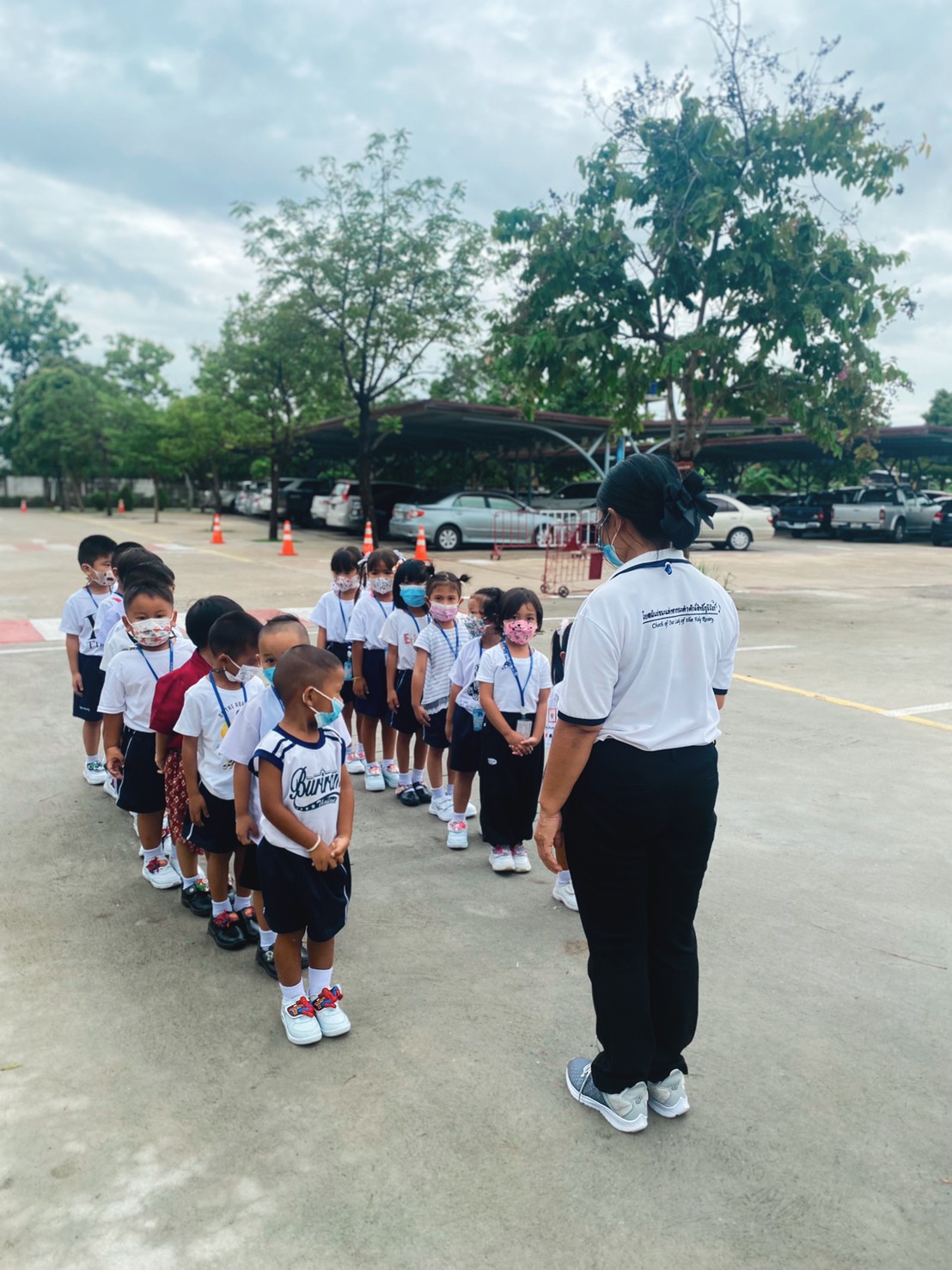 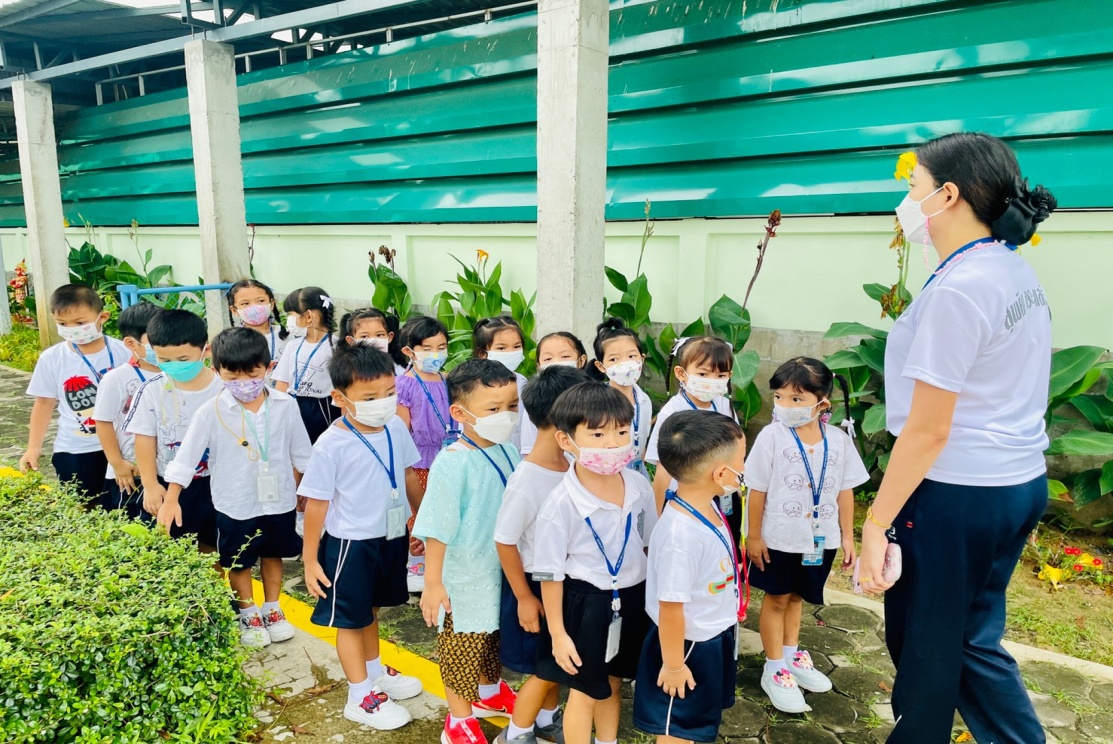 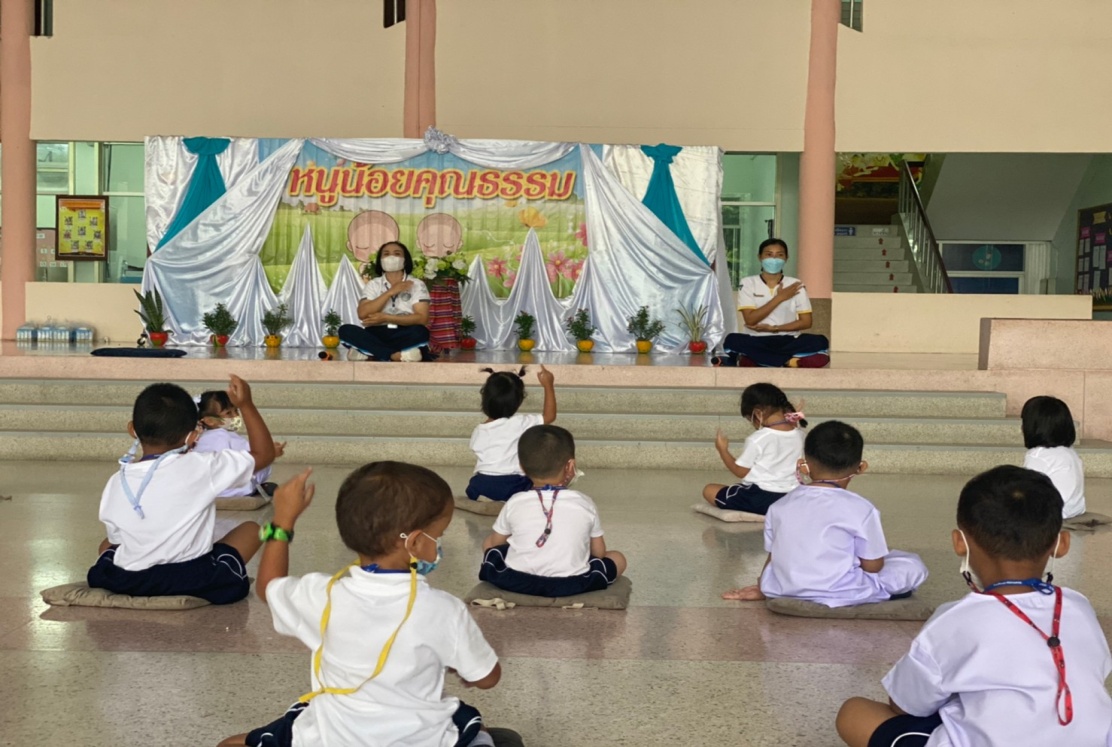 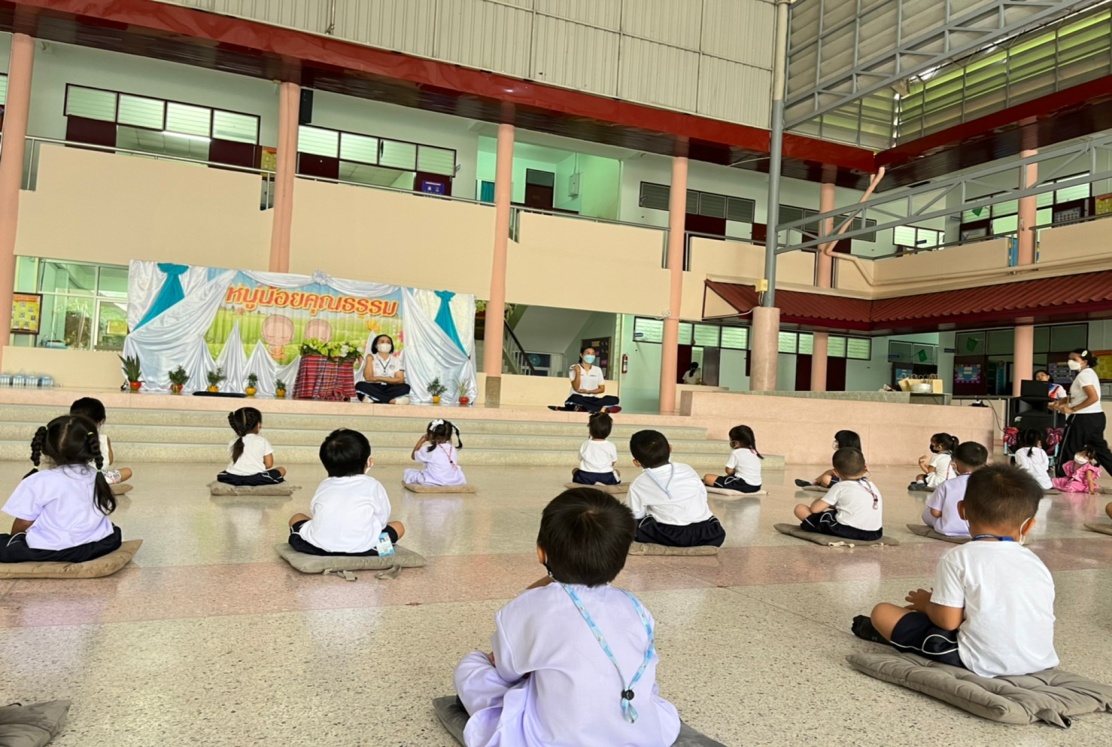 สารบัญเรื่องหน้าคำนำ………………………………………………………………………………………………………………………………คำนำ………………………………………………………………………………………………………………………………กสารบัญ…………………………………………………………………………………………………………………………..สารบัญ…………………………………………………………………………………………………………………………..ขสรุปแผนงานโครงการเด็กยุคใหม่ใส่ใจธรรมะ.................................................................1ภาคผนวก......................................................................................................................................ภาคผนวก......................................................................................................................................8แผนพัฒนาโรงเรียน........................................................................................................9คำสั่งโรงเรียนมารีย์อนุสรณ์............................................................................................12บันทึกข้อความ...............................................................................................................18หลักฐานการใช้จ่ายโครงการเด็กยุคใหม่ใส่ใจธรรมะ.......................................................19กำหนดการโครงการยุกต์ใหม่ใส่ใจธรรมะ.......................................................................31ประมวลภาพโครงการเด็กยุคใหม่ใส่ใจธรรมะ..............................................................................ประมวลภาพโครงการเด็กยุคใหม่ใส่ใจธรรมะ..............................................................................37ที่ตามตัวชี้วัดความสำเร็จของ      โครงการสภาพความสำเร็จสภาพความสำเร็จผลการดำเนินงานที่ตามตัวชี้วัดความสำเร็จของ      โครงการบรรลุไม่บรรลุผลการดำเนินงาน1ร้อยละ 90 เด็กนักเรียนที่ร่วม กิจกรรมโครงการเด็กยุคใหม่ใส่ใจธรรมะ√จากการจัดโครงการเด็กนักเรียนจำนวน 469คน ให้ความร่วมมือในการจัดโครงการ ทั้งหมด427 คิดเป็นร้อยละ 91.04 ไม่เข้าร่วมโครงการ ทั้งหมด42 คน คิดเป็นร้อยละ 8.96ลำดับระดับชั้นจำนวนนักเรียนที่เข้าร่วมจำนวนนักเรียนที่เข้าร่วมร้อยละนักเรียนที่ไม่เข้าร่วมร้อยละหมายเหตุ1อนุบาล 1 105 10590.52119.482อนุบาล 214614691.25148.753อนุบาล 317617691.19178.81รวมรวม4694274274242เฉลี่ยร้อยละเฉลี่ยร้อยละ10091.0491.048.968.96ลำดับระดับชั้นจำนวนนักเรียนนักเรียนที่เข้าร่วมร้อยละนักเรียนที่ไม่เข้าร่วมร้อยละหมายเหตุ1อนุบาล 1/1242187.5312.52อนุบาล 1/2232086.95313.053อนุบาล 1/3232086.95213.054อนุบาล 1/4161487.52-5อนุบาล 1/51515100--6อนุบาล 1/6151493.3316.67รวมรวม1161051051111เฉลี่ยร้อยละเฉลี่ยร้อยละ10090.5290.529.489.48ลำดับระดับชั้นจำนวนนักเรียนนักเรียนที่เข้าร่วมร้อยละนักเรียนที่ไม่เข้าร่วมร้อยละหมายเหตุ1อนุบาล 2/1302893.3326.672อนุบาล 2/2262388.46311.543อนุบาล 2/3222090.9029.14อนุบาล 2/4232086.95313.055อนุบาล 2/5191789.47210.536อนุบาล 2/6201995157อนุบาล 2/720199515รวมรวม1601461461414เฉลี่ยร้อยละเฉลี่ยร้อยละ10091.2591.258.758.75ลำดับระดับชั้นจำนวนนักเรียนนักเรียนที่เข้าร่วมร้อยละนักเรียนที่ไม่เข้าร่วมร้อยละหมายเหตุ1อนุบาล 3/1363288.88211.122อนุบาล 3/2262284.61215.393อนุบาล 3/3272488.88311.124อนุบาล 3/4292793.1026.95อนุบาล 3/52626100--6อนุบาล 3/6262492.3027.77อนุบาล 3/7232193.1026.9รวมรวม1931761761717เฉลี่ยร้อยละเฉลี่ยร้อยละ10091.1991.198.818.811นางนัยณาแก้วบ้านดู่2นางสาววนิดามูลเค้า3นางสาวเสาวลักษณ์ตองกระโทก4นางสาวนภัสนันท์ลานประโคน5นางอัญชิสายืนยง6นางสาววันวิสาข์นิ่มใหม่7นางธนวรรณสนโศรก8นางสาวกมลรัตน์วาปีทะ9นางสาวพิมพ์พัชระโชคชัยเสรี10นางสาวชนิกานต์ทองพา11นางมณีรัตน์ศรจันทร์12นางสาวชุติกาญจน์แทนไธสง13นางสาวอรทัยสาทิพจันทร์14นางสาวนันณิการแขนรัมย์15นางชวนชมธงศรี16นางสาวธันยาภรณ์กะการัมย์17นางสาวสุภาวดีพูนประโคน18นางพรธิพาแก้ววิลัย19นางสาวกรรณิกาศิริเมฆา20นางสาวพรพิลาศอาสาสุข21นางสาวอาภากรสุวรรณพันธ์22นางสาวกัญญาลักษณ์เสนาะเลิศ23นางธัญญลักษณ์แก้วอำไพ24นางสาวเสาวลักษณ์ชัยรัมย์25นางสาวจุฑารัตน์ใจเพียร26นางสาวดวงเนตรพันธุ์ยา27นางสาวพรพรรณอินทร์อุดม28นางพรสวรรค์พิมพ์จันทร์29นางสาววราภรณ์แสงน้ำ30นางสาวสุวรรณีนครศรี31นางธนูชนะศึก32นางสาวเกตน์สิริแดงชาติ33นางสุรีย์รักษ์ปลื้มกมล34นางสาวอรวรรณทองพา35นางสาวเกศรินศรีบุญเรือง36นางกนกภรณ์มงคลศิริ37นางสาวชรินรัตน์นวะสิมัยนาม38นางสาวสุภาวดีอยู่ประทานพร39นางสาวสุนีย์นิลพาทย์40นางสาวขวัญเนตรโค้งอาภาศ41นางสาวสุพรรษาคงมี42นางสาวพิศมัยอินรายรัมย์43นางสาวอุษาช่อจันทร์44นางสาวนันทิตายอดน้ำคำ45นางสาวปริศนาจุฬารัมย์46นางสาวทิพย์สุดาชนะเพีย47นางสาวสุกัญญาศรีนิล48นางสาวนิตยาพุทโธ49นางสาวอนงค์ทะเรืองรัมย์50นางสาวทานตะวันการนา51นางสาวศศิมาภรณ์เพ็ชรเลิศ52นางสาวนันทัชพรจิตรมั่น53นางสาวภัณฑิราบัญดิษรัมย์54นางสาวณัชญาภรณ์แก่นดี55นางสาวอรวีร์เพชรภูวง56Mrs. Josefina O.Amante57Mr. Erwin ESaballa58Miss Joy M.Sabilla59Mr.Abdu SalamHamdard